ПРОЕКТ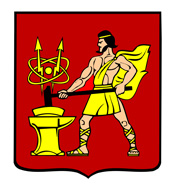 АДМИНИСТРАЦИЯ  ГОРОДСКОГО ОКРУГА ЭЛЕКТРОСТАЛЬМОСКОВСКОЙ   ОБЛАСТИПОСТАНОВЛЕНИЕ                            №                     . О прогнозе социально-экономического развития городского округа Электросталь Московской области на 2022-2024 годыВ соответствии с Бюджетным кодексом Российской Федерации, постановлением Администрации городского округа Электросталь Московской области от 24.05.2017 №322/5 «Об утверждении порядка разработки, корректировки, осуществления мониторинга и контроля реализации прогноза социально-экономического развития городского округа Электросталь Московской области на среднесрочный период», учитывая итоги общественного обсуждения проекта среднесрочного прогноза, проведенного с 08.09.2021 по 18.09.2021 Администрация городского округа Электросталь Московской области  ПОСТАНОВЛЯЕТ:Одобрить прогноз социально-экономического развития городского округа Электросталь Московской области на 2022-2024 годы согласно приложению к настоящему постановлению.Финансовому управлению Администрации городского округа Электросталь Московской области составить проект бюджета городского округа Электросталь Московской области на 2022 год и на плановый период  2023 и 2024 годов на основе прогноза социально-экономического развития городского округа Электросталь Московской области на 2022-2024 годы.Представить прогноз социально-экономического развития городского округа Электросталь Московской области  на 2022-2024 годы в установленном порядке Совету депутатов городского округа Электросталь Московской области одновременно с проектом решения Совета депутатов городского округа Электросталь Московской области «О бюджете городского округа Электросталь Московской области на 2022 год и на плановый период  2023  и 2024 годов».Разместить настоящее постановление в информационно-телекоммуникационной сети «Интернет» по адресу: www.electrostal.ru.Контроль за выполнением настоящего постановления возложить на первого заместителя Главы  Администрации  городского   округа   Электросталь  Московской  области Печникову О.В.Настоящее постановление вступает в силу после его подписания.Глава городского округа                                                                                    И.Ю.ВолковаПРИЛОЖЕНИЕПрогноз социально-экономического развития городского округа электросталь московской области на 2022-2024 годыПРИЛОЖЕНИЕПрогноз социально-экономического развития городского округа электросталь московской области на 2022-2024 годыПРИЛОЖЕНИЕПрогноз социально-экономического развития городского округа электросталь московской области на 2022-2024 годыПРИЛОЖЕНИЕПрогноз социально-экономического развития городского округа электросталь московской области на 2022-2024 годыПРИЛОЖЕНИЕПрогноз социально-экономического развития городского округа электросталь московской области на 2022-2024 годыПРИЛОЖЕНИЕПрогноз социально-экономического развития городского округа электросталь московской области на 2022-2024 годыПРИЛОЖЕНИЕПрогноз социально-экономического развития городского округа электросталь московской области на 2022-2024 годыПРИЛОЖЕНИЕПрогноз социально-экономического развития городского округа электросталь московской области на 2022-2024 годыПРИЛОЖЕНИЕПрогноз социально-экономического развития городского округа электросталь московской области на 2022-2024 годыПРИЛОЖЕНИЕПрогноз социально-экономического развития городского округа электросталь московской области на 2022-2024 годыПРИЛОЖЕНИЕПрогноз социально-экономического развития городского округа электросталь московской области на 2022-2024 годыПоказателиЕдиницы измеренияОтчетОтчетОценка202220222023202320242024ПоказателиЕдиницы измерения201920202021Прогноз вариант 1 (консервативный)Прогноз вариант 2 (базовый)Прогноз вариант 1 (консервативный)Прогноз вариант 2 (базовый)Прогноз вариант 1 (консервативный)Прогноз вариант 2 (базовый)1. Демографические показателиСправочно: Численность постоянного населения (на конец года)человек163 901160 337159 360158 290158 960157 410158 811156 730158 811Справочно: Число родившихсячеловек1 2861 3031 2221 1151 2601 2011 3281 2151 343Справочно: Общий коэффициент рождаемостичисло родившихся на 1000 человек населения7,88,07,67,07,97,68,47,78,5Справочно: Число умершихчеловек2 1832 5342 6482 6222 5892 6562 5732 6942 573Справочно: Общий коэффициент смертностичисло умерших на 1000 человек населения13,315,616,616,516,316,816,217,216,2Справочно: Естественный прирост (убыль) населениячеловек-897-1 231-1 426-1 507-1 329-1 455-1 245-1 479-1 230Справочно: Коэффициент естественного прироста (убыли) населенияна 1000 человек населения-5,4-7,6-8,9-9,5-8,4-9,2-7,8-9,4-7,7Справочно: Миграционный прирост (убыль) населениячеловек-566-2 3354494379295751 0967991 230Справочно: Общий прирост населениячеловек-1 463-3 566-977-1 070-400-880-149-6800Справочно: Численность постоянного населения (среднегодовая)человек164 633162 119159 849158 825159 160157 850158 886157 070158 811по численности постоянного населения, в том числе в возрасте:до 3 летчеловек4 3684 0153 7793 6403 7993 5643 8593 5653 990от 3 до 7 летчеловек8 8248 5378 3367 8457 8717 3617 4166 9257 000от 7 до 17 летчеловек16 43316 30816 55316 80516 85717 02717 14117 16817 335Справочно: численность постоянного населения в возрасте 0 летчеловек1 2811 2851 2261 1181 2671 2051 3371 2211 353Справочно: численность постоянного населения в возрасте 1 годачеловек1 4931 2601 2891 2291 2341 1241 2771 2131 348Справочно: численность постоянного населения в возрасте 2 годачеловек1 5941 4701 2641 2931 2981 2351 2451 1311 289Справочно: численность постоянного населения в возрасте 3 годачеловек1 7281 5691 4751 2691 2741 2991 3091 2441 258Справочно: численность постоянного населения в возрасте 4 годачеловек1 8211 7021 5741 4801 4851 2751 2861 3081 323Справочно: численность постоянного населения в возрасте 5 летчеловек1 8001 7951 7071 5791 5851 4861 4971 2841 300Справочно: численность постоянного населения в возрасте 6 летчеловек1 7211 7751 8001 7121 7171 5851 5961 4951 510Справочно: численность постоянного населения в возрасте 7 летчеловек1 7541 6961 7801 8051 8101 7161 7281 5941 609Справочно: численность постоянного населения в возрасте 8 летчеловек1 6911 7041 6731 7581 7631 7831 7951 6981 715Справочно: численность постоянного населения в возрасте 9 летчеловек1 5811 6441 6831 6521 6571 7381 7491 7651 782Справочно: численность постоянного населения в возрасте 10 летчеловек1 5261 5361 6241 6621 6671 6331 6441 7201 736Справочно: численность постоянного населения в возрасте 11 летчеловек1 5521 4801 5151 6031 6081 6431 6531 6151 631Справочно: численность постоянного населения в возрасте 12 летчеловек1 3801 5111 4611 4961 5011 5851 5951 6271 642Справочно: численность постоянного населения в возрасте 13 летчеловек1 3811 3391 4921 4431 4471 4791 4881 5691 584Справочно: численность постоянного населения в возрасте 14 летчеловек1 3881 3401 3201 4741 4781 4251 4351 4631 477Справочно: численность постоянного населения в возрасте 15 летчеловек1 4171 3461 3211 3011 3061 4561 4661 4091 423Справочно: численность постоянного населения в возрасте 16 летчеловек1 3771 3761 3271 3021 3071 2841 2941 4401 454Справочно: численность постоянного населения в возрасте 17 летчеловек1 3861 3361 3571 3091 3131 2851 2941 2681 2823. Промышленное производствоОбъем отгруженных товаров собственного производства, выполненных работ и услуг собственными силами по промышленным видам деятельности по крупным и средним организациям (без организаций с численностью работающих менее 15 человек)млн.руб.в ценах соответствующих лет51 943,752 536,447 967,048 122,749 432,448 719,151 212,249 592,253 336,3Справочно: Темп роста объема отгруженных товаров собственного производства, выполненных работ и услуг собственными силами по промышленным видам деятельности по крупным и средним организациям (без организаций с численностью работающих менее 15 человек)процент к предыдущему году107,1101,191,3100,3103,1101,2103,6101,8104,1Справочно: объем отгруженных товаров собственного производства, выполненных работ и услуг собственными силами по видам экономической деятельности по крупным и средним организациям (без организаций с численностью работающих менее 15 человек)Справочно: Объем отгруженных товаров собственного производства, выполненных работ и услуг собственными силами по виду деятельности "Добыча полезных ископаемых"млн.руб.в ценах соответствующих летт---------Справочно: Темп роста объема отгруженных товаров собственного производства, выполненных работ и услуг собственными силами по виду деятельности "Добыча полезных ископаемых"процент к предыдущему году---------Справочно: Объем отгруженных товаров собственного производства, выполненных работ и услуг собственными силами по виду деятельности "Обрабатывающие производства"млн.руб.в ценах соответствующих лет48 761,648 845,243 685,943 729,644 996,544 166,946 571,344 829,448 434,2Справочно: Темп роста объема отгруженных товаров собственного производства, выполненных работ и услуг собственными силами по виду деятельности "Обрабатывающие производства"процент к предыдущему году105,3100,289,4100,1103,0101,0103,5101,5104,0Справочно: Объем отгруженных товаров собственного производства, выполненных работ и услуг собственными силами по виду деятельности "Обеспечение электрической энергией, газом и паром; кондиционирование воздуха"млн.руб.в ценах соответствующих лет2 355,12 800,13 458,03 561,73 596,33 704,23 776,13 889,44 002,7Справочно: Темп роста объема отгруженных товаров собственного производства, выполненных работ и услуг собственными силами по виду деятельности "Обеспечение электрической энергией, газом и паром; кондиционирование воздуха"процент к предыдущему году169,6118,9123,5103,0104,0104,0105,0105,0106,0Справочно: Объем отгруженных товаров собственного производства, выполненных работ и услуг собственными силами по виду деятельности "Водоснабжение; водоотведение, организация сбора и утилизации отходов, деятельность по ликвидации загрязнений"млн.руб.в ценах соответствующих лет826,9891,1823,1831,4839,6848,0864,8873,4899,4Справочно: Темп роста объема отгруженных товаров собственного производства, выполненных работ и услуг собственными силами по виду деятельности "Водоснабжение; водоотведение, организация сбора и утилизации отходов, деятельность по ликвидации загрязнений"процент к предыдущему году...107,892,4101,0102,0102,0103,0103,0104,06. ТранспортСправочно: Протяженность автомобильных дорог общего пользования с твердым типом покрытия местного значения, километркилометр159,50162,60162,60162,60162,77162,60163,34162,60163,347. Малое и среднее предпринимательство, включая микропредприятияЧисло малых и средних предприятий, включая микропредприятия (на конец года)единица2 0171 9351 8951 9101 9251 9361 9751 9862 068Справочно: в том числе, малых предприятий (включая микропредприятия)единица2 0001 9181 8791 8941 9081 9201 9581 9692 0508. ИнвестицииИнвестиции в основной капитал за счет всех источников финансирования (без субъектов малого предпринимательства и объемов инвестиций, не наблюдаемых прямыми статистическими методами) - всегомлн.рублей3 431,933 768,873 985,003 750,004 080,003 710,004 190,003 510,004 250,00Справочно: индекс физического объемапроцент к предыдущему году62,8103,3100,689,397,293,897,389,796,1Справочно: индекс-дефлятор ценпроцент к предыдущему году107,1106,3105,1105,4105,3105,5105,5105,5105,6Справочно: Инвестиции в основной капитал (без субъектов малого предпринимательства и параметров неформальной деятельности) из местных бюджетовмлн. рублей114,2744,1615,0029,6538,0537,1361,951,002,059. Строительство и жилищно-коммунальное хозяйствоОбъем работ, выполненных по виду экономической деятельности «Строительство» (Раздел F) по крупным и средним организациям (без организаций с численностью работающих менее 15 человек)млн.рублей2 496,15 461,22 500,01 500,02 000,01 500,02 100,01 500,02 250,0Справочно: Индекс производства по виду деятельности «Строительство» (Раздел F)процент к предыдущему году245,8211,244,257,576,896,0100,696,0102,5Справочно: индекс-дефлятор ценпроцент к предыдущему году106,5103,6103,6104,3104,2104,2104,4104,2104,5Объем жилищного строительстватыс. кв. м общей площади30,4715,8139,218,9015,66-7,706,4033,66в том числе:Справочно: Ввод общей площади жилых домов, построенных населениемтыс. кв. м общей площади4,986,637,908,908,99-7,706,406,50Справочно: ввод жилья в многоквартирных жилых домахтыс. кв. м общей площади25,499,1831,31-6,67---27,16Уровень обеспеченности населения жильем (на конец года)кв. м на человека21,8022,3222,7022,9122,8623,0422,9323,1823,14Справочно: Жилищный фонд на конец годатыс. кв. м3 573,13 578,73 617,93 626,83 633,63 626,83 641,33 633,33 675,012. Труд и заработная платаКоличество созданных рабочих местединица240311700200400200300250350Справочно: Количество созданных рабочих мест в рамках действия институтов развития территорий (инновационных территориальных кластеров, индустриальных парков, технопарков
в сфере высоких технологий, особых экономических зон)единица--500200300100200--Справочно: в том числеСправочно: в инновационных территориальных кластерахединица---------Справочно: в индустриальных паркахединица--500200300100200--Справочно: в технопарках в сфере высоких технологийединица---------Справочно: в особых экономических зонахединица---------Численность официально зарегистрированных безработных, на конец годачеловек6741 741727712666641530546337Фонд начисленной заработной платы всех работниковмлн. рублей23 530,024 310,824 890,925 749,826 660,026 738,228 362,527 862,429 897,0Справочно: темп роста фонда заработной платыпроцент к предыдущему году106,9103,3102,4103,5107,1103,8106,4104,2105,4Справочно: Фонд заработной платы по крупным и средним организациям (включая организации с численностью до 15 человек)млн. рублей18 934,119 301,419 690,920 399,821 260,021 338,222 762,522 362,424 147,0Справочно: Темп роста фонда заработной платы по крупным и средним организациям (включая организации с численностью до 15 человек)процент к предыдущему году106,3101,9102,0103,6108,0104,6107,1104,8106,1Справочно: Фонд заработной платы по малым предприятиям (включая микропредприятия)млн. рублей4 595,95 009,45 200,05 350,05 400,05 400,05 600,05 500,05 750,0Справочно: Темп роста фонда заработной платы по малым предприятиям (включая микропредприятия)процент к предыдущему году109,4109,0103,8102,9103,8100,9103,7101,9102,7Среднемесячная номинальная начисленная заработная плата работников (по полному кругу организаций)рубль45 776,447 106,348 834,450 253,351 756,951 848,454 534,953 530,156 912,8Справочно: темп роста среднемесячной номинальной начисленной заработной платы работников (по полному кругу организаций)процент к предыдущему году107,9102,9103,7102,9106,0103,2105,4103,2104,4Справочно: Реальная заработная платапроцент к предыдущему году103,1100,298,599,0102,199,2101,399,3100,3Справочно: Индекс потребительских цен за период с начала годапроцент к соответствующему периоду предыдущего года104,7102,7105,2103,9103,8104,0104,0104,0104,0Справочно: Среднемесячная заработная плата работников по крупным и средним организациям (включая организации с численностью до 15 человек)рублей51 303,653 302,354 925,856 666,158 713,158 929,062 243,661 149,665 332,8Справочно: Темп роста среднемесячной заработной платы работников по крупным и средним организациям (включая организации с численностью до 15 человек)процент к предыдущему году108,1103,9103,0103,2106,9104,0106,0103,8105,0Справочно: Среднемесячная заработная плата работников малых предприятий (включая микропредприятия)рубль31 704,632 534,534 391,535 105,035 294,135 156,336 274,135 529,736 927,1Справочно: Темп роста среднемесячной заработной платы работников малых предприятий (включая микропредприятия)процент к предыдущему году108,4102,6105,7102,1102,6100,1102,8101,1101,8Справочно: Среднесписочная численность работников (без внешних совместителей) по полному кругу организацийчеловек42 83543 00742 47542 70042 92542 97543 34043 37543 776Справочно: Темп роста среднесписочной численности работников (без внешних совместителей) по полному кругу организацийпроцент к предыдущему году99,0100,498,8100,5101,1100,6101,0100,9101,0Справочно: Среднесписочная численность работников организаций по крупным и средним организациям (включая организации с численностью до 15 человек)человек30 75530 17629 87530 00030 17530 17530 47530 47530 800Справочно: Темп роста среднесписочной численности работников организаций по крупным и средним организациям (включая организации с численностью до 15 человек)процент к предыдущему году98,398,199,0100,4101,0100,6101,0101,0101,1Справочно: Среднесписочная численность работников малых предприятий (включая микропредприятия)человек12 08012 83112 60012 70012 75012 80012 86512 90012 976Справочно: Темп роста среднесписочной численности работников малых предприятий (включая микропредприятия)процент к предыдущему году101,0106,298,2100,8101,2100,8100,9100,8100,9Среднемесячная заработная плата отдельных категорий работников социальной сферы и науки и отношение средней заработной платы отдельных категорий работников социальной сферы и науки к среднемесячному доходу от трудовой деятельности по Московской области:Справочно: Среднемесячная номинальная начисленная заработная плата работников (по полному кругу организаций) по Московской областирубль55 555,358 066,162 305,365 856,766 194,669 874,070 556,974 136,375 230,8Справочно: Среднемесячная начисленная заработная плата наёмных работников в организациях, у индивидуальных предпринимателей и физических лиц (среднемесячный доход от трудовой деятельности)рубль46 417,047 677,049 960,252 751,253 021,955 969,156 516,159 383,260 259,9Справочно: Среднемесячная номинальная начисленная заработная плата работников в общеобразовательных организациях в Московской областирубль51 910,052 820,054 499,654 499,654 499,654 499,654 499,654 499,654 499,6Справочно: Среднемесячная номинальная начисленная заработная плата учителей в Московской областирубль58 091,458 675,461 237,761 237,761 237,761 237,761 237,761 237,761 237,7ОбразованиеСреднемесячная номинальная начисленная заработная плата:педагогических работников общеобразовательных организацийрубль51 548,852 759,554 768,554 768,555 316,255 969,156 516,159 383,260 259,9педагогических работников дошкольных образовательных организацийрублей51 570,352 665,054 499,654 499,655 044,654 499,655 044,654 499,655 044,6педагогических работников организаций дополнительного образования детейрубль63 937,359 805,961 934,961 934,962 554,261 934,962 554,261 934,962 554,2Справочно: Отношение средней заработной платы педагогических работников общеобразовательных организаций к среднемесячному доходу от трудовой деятельностипроцент111,1110,7109,6103,8104,3100,0100,0100,0100,0Справочно: Отношение среднемесячной заработной платы педагогических работников дошкольных образовательных организаций к среднемесячной заработной плате в общеобразовательных организациях в Московской областипроцент99,399,7100,0100,0101,0100,0101,0100,0101,0Справочно: Отношение среднемесячной заработной платы педагогических работников организаций дополнительного образования детей к средней заработной плате учителей в Московской областипроцент110,1101,9101,1101,1102,1101,1102,1101,1102,1КультураСреднемесячная номинальная начисленная заработная плата работников муниципальных учреждений культурырубль52 026,249 576,149 960,252 751,253 021,955 969,156 516,159 383,260 259,9Справочно: Отношение средней заработной платы работников учреждений культуры к среднемесячному доходу от трудовой деятельностипроцент112,1104,0100,0100,0100,0100,0100,0100,0100,014. Торговля и услугиСправочно: Обеспеченность населения площадью торговых объектовкв.метров на 1000 чел.1 643,71 718,51 776,71 804,51 807,61 835,31 835,31 857,81 838,7Площадь торговых объектов предприятий розничной торговли (на конец года)тыс. кв. м270,6278,6284,0286,6287,7289,7291,6291,8292,0Справочно: Площадь объектов оптовой торговли (складские помещения, оптово-распределительные центры, оптово-логистические центры, торгово-складские комплексы, логистические комплексы, стационарные оптовые рынки, распределительные холодильники и др.)тыс. кв. м51,251,251,251,251,251,251,251,251,2Оборот розничной торговли по крупным и средним организациям (без организаций с численностью работающих менее 15 человек):в ценах соответствующих летмлн. рублей24 662,827 267,629 312,930 880,930 914,232 596,232 698,034 407,734 992,1Справочно: индекс физического объемапроцент к предыдущему году103,4106,7101,8101,2101,7101,3101,8101,4102,9Справочно: индекс-дефлятор ценпроцент к предыдущему году104,8103,6105,6104,1103,7104,2103,9104,1104,017. ОбразованиеДошкольное образование:Справочно: Количество дошкольных образовательных муниципальных организаций, реализующих образовательные программы дошкольного образованияединица33322222222Справочно: Число мест в дошкольных муниципальных образовательных организацияхединица7 4937 1347 1347 2747 2747 2747 2747 2747 274Общее образование:Справочно: Количество общеобразовательных муниципальных организацийединица232319191919191919Справочно: Число мест в муниципальных общеобразовательных организацияхединица19 42919 42920 38420 38420 38420 38420 38420 38420 384Доля обучающихся в государственных (муниципальных) общеобразовательных организациях, занимающихся в одну смену, в общей численности обучающихся в государственных (муниципальных) общеобразовательных организацияхпроцент99,4100,0100,0100,0100,0100,0100,0100,0100,0Справочно: Общая численность обучающихся в государственных (муниципальных) общеобразовательных организацияхтыс. человек16,316,116,316,516,616,616,816,817,0Пояснительная записка к муниципальному прогнозу социально-экономического развития городского округа Электросталь Московской области на 2022-2024 годыПояснительная записка к муниципальному прогнозу социально-экономического развития городского округа Электросталь Московской области на 2022-2024 годыПояснительная записка к муниципальному прогнозу социально-экономического развития городского округа Электросталь Московской области на 2022-2024 годыПояснительная записка к муниципальному прогнозу социально-экономического развития городского округа Электросталь Московской области на 2022-2024 годыНаименование показателяДанные муниципальных образованийДанные муниципальных образованийДанные муниципальных образований1. Демографические показателиЕстественная убыль населения наблюдается на территории городского округа Электросталь на протяжении последних 10-15 лет: несмотря на рост продолжительности жизни в целом в стране, смертность населения городского округа ежегодно превышает 2000 человек, в то время как рождаемость сохраняется на уровне от 1300 до 1500 детей в год. Ввиду естественной убыли населения, а также отрицательного миграционного прироста, сложившемся в 2020году численность населения городского округа Электросталь по состоянию на 01.01.2021 уменьшилась Естественная убыль населения наблюдается на территории городского округа Электросталь на протяжении последних 10-15 лет: несмотря на рост продолжительности жизни в целом в стране, смертность населения городского округа ежегодно превышает 2000 человек, в то время как рождаемость сохраняется на уровне от 1300 до 1500 детей в год. Ввиду естественной убыли населения, а также отрицательного миграционного прироста, сложившемся в 2020году численность населения городского округа Электросталь по состоянию на 01.01.2021 уменьшилась Естественная убыль населения наблюдается на территории городского округа Электросталь на протяжении последних 10-15 лет: несмотря на рост продолжительности жизни в целом в стране, смертность населения городского округа ежегодно превышает 2000 человек, в то время как рождаемость сохраняется на уровне от 1300 до 1500 детей в год. Ввиду естественной убыли населения, а также отрицательного миграционного прироста, сложившемся в 2020году численность населения городского округа Электросталь по состоянию на 01.01.2021 уменьшилась Численность постоянного населения (на конец года)Естественная убыль населения наблюдается на территории городского округа Электросталь на протяжении последних 10-15 лет: несмотря на рост продолжительности жизни в целом в стране, смертность населения городского округа ежегодно превышает 2000 человек, в то время как рождаемость сохраняется на уровне от 1300 до 1500 детей в год. Ввиду естественной убыли населения, а также отрицательного миграционного прироста, сложившемся в 2020году численность населения городского округа Электросталь по состоянию на 01.01.2021 уменьшилась Естественная убыль населения наблюдается на территории городского округа Электросталь на протяжении последних 10-15 лет: несмотря на рост продолжительности жизни в целом в стране, смертность населения городского округа ежегодно превышает 2000 человек, в то время как рождаемость сохраняется на уровне от 1300 до 1500 детей в год. Ввиду естественной убыли населения, а также отрицательного миграционного прироста, сложившемся в 2020году численность населения городского округа Электросталь по состоянию на 01.01.2021 уменьшилась Естественная убыль населения наблюдается на территории городского округа Электросталь на протяжении последних 10-15 лет: несмотря на рост продолжительности жизни в целом в стране, смертность населения городского округа ежегодно превышает 2000 человек, в то время как рождаемость сохраняется на уровне от 1300 до 1500 детей в год. Ввиду естественной убыли населения, а также отрицательного миграционного прироста, сложившемся в 2020году численность населения городского округа Электросталь по состоянию на 01.01.2021 уменьшилась Основные демографические тенденции на территории муниципального образованияЕстественная убыль населения наблюдается на территории городского округа Электросталь на протяжении последних 10-15 лет: несмотря на рост продолжительности жизни в целом в стране, смертность населения городского округа ежегодно превышает 2000 человек, в то время как рождаемость сохраняется на уровне от 1300 до 1500 детей в год. Ввиду естественной убыли населения, а также отрицательного миграционного прироста, сложившемся в 2020году численность населения городского округа Электросталь по состоянию на 01.01.2021 уменьшилась Естественная убыль населения наблюдается на территории городского округа Электросталь на протяжении последних 10-15 лет: несмотря на рост продолжительности жизни в целом в стране, смертность населения городского округа ежегодно превышает 2000 человек, в то время как рождаемость сохраняется на уровне от 1300 до 1500 детей в год. Ввиду естественной убыли населения, а также отрицательного миграционного прироста, сложившемся в 2020году численность населения городского округа Электросталь по состоянию на 01.01.2021 уменьшилась Естественная убыль населения наблюдается на территории городского округа Электросталь на протяжении последних 10-15 лет: несмотря на рост продолжительности жизни в целом в стране, смертность населения городского округа ежегодно превышает 2000 человек, в то время как рождаемость сохраняется на уровне от 1300 до 1500 детей в год. Ввиду естественной убыли населения, а также отрицательного миграционного прироста, сложившемся в 2020году численность населения городского округа Электросталь по состоянию на 01.01.2021 уменьшилась Рождаемость населенияОтчетОценкаПрогнозПричины снижения/роста рождаемостиВведение дополнительных мер государственной поддержки рождений,  в том числе со стороны Московской области, способствовали повышению коэффициентов рождаемости в 2020 году. Сохранить высокий уровень рождаемости удается благодаря системной работе, направленной на снижение числа прерываний незапланированной беременности (абортов), увеличение количества процедур экстракорпорального оплодотворения, внедрение новых медицинских технологий по организации оказания медицинской помощи в учреждениях родовспоможения, реализации мер поддержки молодых семей из регионального бюджета, ориентированной на повышение рождаемости.В условиях распространения новой коронавирусной инфекции (COVID-2019) – неопределенности влияния вируса на течение беременности и как следствие откладывание планирования беременности, а также нестабильности экономической ситуации, опасений по поводу ухудшения уровня жизни (вероятность наступления новой коронавирусной инфекции (COVID-2019)  к концу 2021 года ожидается снижение уровня рождаемости. За январь – май 2021 года в городском округе Электросталь родилось 463 ребенка, что на 60 детей меньше, чем за аналогичный период 2020 года.В прогнозном периоде 2022-2024 годов ожидается незначительный рост рождаемости, что обусловлено следующими основными причинами: снижение количества женщин фертильного возраста в активном детородном периоде, приостановление проведения процедур экстракорпорального оплодотворения в связи с ограничительными эпидемиологическими мерами, связанные с распространением новой коронавирусной инфекции COVID-2019. Однако, последовательная реализация мероприятий по поддержке материнства и детства, позволит рассчитывать на формирование положительной динамики рождаемости по второму варианту прогноза.Смертность населенияОтчетОценкаПрогнозПричины снижения/роста смертностиУвеличение смертности обусловлено циркуляцией коронавирусной инфекции, которая приводит к обострению заболеваний сердечно-сосудистой системы. Новый штамм коронавируса спровоцировал более тяжелое течение заболевания COVID-19Сложившаяся эпидемиологическая ситуация скорректировала оценку демографической ситуации. В январе-мае 2021 года наблюдались самые высокие значения смертности населения  в городском округе Электросталь, по сравнению с аналогичным периодом нескольких последних лет. За январь-май 2021 года смертность составила 1054 человека, в 2020 году за аналогичный период умерло 966 человек, в 2019 – 903 человека.На протяжении всего прогнозного периода сохраняется высокая смертность. Наращивание мощностей учреждений здравоохранения по борьбе с новой коронавирусной инфекцией (COVID-2019), совершенствование медицинской помощи, и проводимая профилактическая работа в 2021 году будут способствовать ограничению роста новых случаев смертности. Реализация мероприятий по снижению смертности населения, улучшение качества медицинского обслуживания, профилактика заболеваний позволит увеличить ожидаемую продолжительность жизни к 2024 году.Миграционный прирост (убыль) населенияОтчетОценкаПрогнозПричины снижения/роста миграционного потокаЭпидемия COVID-19, особенно негативно повлияла на миграционный прирост. В 2019 и в 2020 году миграционный прирос отрицательный.  Данная ситуация обусловлена последствиями вводимых ограничений по перемещению населения, опасением населения к распространению новой коронавирусной инфекции (COVID-2019).Положительная миграция в 2021 году обусловлена созданием новых рабочих мест в связи с открытием на территории городского округа Электросталь центра омниканальной торговли «Вайлдберриз» (первая очередь).Большое влияние на рост населения, пребывающего на территорию городского округа может оказать выход на проектную мощность предприятия по выращиванию грибоводческой продукции ООО «Торговый дом «Богородские овощи», также открытие второй и третьей очереди центра омниканальной торговли «Вайлдберриз».3. Промышленное производствоОбъем отгруженных товаров собственного производства, выполненных работ и услуг собственными силами по промышленным видам деятельности по крупным и средним организациям (без организаций с численностью работающих менее 15 человек)ОтчетОценкаПрогнозПричины увеличения/снижения промышленного производства по крупным и средним организациям (без организаций с численностью работающих менее 15 человек)Основные экономические показатели города, в основном, формируют три крупнейших системообразующих предприятия, осуществляющих свою деятельность сфере обрабатывающего производства: ПАО «Машиностроительный завод», ОАО «Металлургический завод «Электросталь», ОАО «Электростальский завод тяжелого машиностроения», вид деятельности: производство машин и оборудования для металлургии, выпускает прокатные станы для металлургической промышленности.  Особое влияние на динамику показателя оказывают крупнейшие предприятия городского округа Электросталь ПАО «МСЗ» (объем отгруженной продукции за 2020 год составил 18,13 млрд.руб.),  АО МЗ «Электросталь» (объем отгруженной продукции за 2020 год 13,18 млрд.руб.Крупнейшие предприятия городского округа Электросталь оценивают объем  отгруженной за  2021 год  в следующих значениях: ПАО «МСЗ» - 15,4 млрд.руб., АО МЗ «Электросталь»- 14 млрд.руб., ОАО «ЭЗТМ» 2,9 млрд.рубНа прогнозный период 2022-2024 годов планируется умеренный рост объема отгруженной продукции промышленного производства.  Причина умеренного невысокого роста обусловлена тем, что на территории городского округа не планируется ввод в эксплуатацию новых промышленных предприятий. Динамичное развитие действующего промышленного производства обусловлено углублением процессов модернизации,  повышением эффективности использования ресурсов предприятий, увеличением загрузки производственных мощностей. Наибольшим потенциалом обладают предприятия обрабатывающего производства, которые  формируют более 90% объем отгруженной продукции, выпускаемой на территории городского округа Электросталь.Объем отгруженных товаров собственного производства, выполненных работ и услуг собственными силами по крупным и средним организациям (без организаций с численностью работающих менее 15 человек) по промышленным видам деятельности: "Добыча полезных ископаемых"ОтчетОценкаПрогнозПричины увеличения/снижения промышленного производства в данной отраслиПо данному ОКВЭДу промышленные предприятия отсутствуютПо данному ОКВЭДу промышленные предприятия отсутствуютПо данному ОКВЭДу промышленные предприятия отсутствуют"Обрабатывающие производства"ОтчетОценкаПрогнозПричины увеличения/снижения промышленного производства в данной отраслиОсобое влияние на динамику показателя оказывают крупнейшие предприятия городского округа Электросталь ПАО «МСЗ» (объем отгруженной продукции за 2020 год составил 18,13 млрд.руб.),  АО МЗ «Электросталь» (объем отгруженной продукции за 2020 год 13,18 млрд.руб.)Крупнейшие предприятия городского округа Электросталь оценивают объем  отгруженной за  2021 год  в следующих значениях: ПАО «МСЗ» - 15,4 млрд.руб., АО МЗ «Электросталь»- 14 млрд.руб., ОАО «ЭЗТМ» 2,9 млрд.руб. ПАО «МСЗ» в 2021 году снижает объем отгруженной продукции, следователь и общий объем оценивается к снижению.На прогнозный период 2022-2024 годов планируется умеренный рост объема отгруженной продукции промышленного производства.  Причина умеренного невысокого роста обусловлена тем, что на территории городского округа не планируется ввод в эксплуатацию новых промышленных предприятий. Крупнейшие предприятия городского округа Электросталь планируют умеренный рост  отгруженной продукции:  ПАО «МСЗ» - в среднем  106%,  АО МЗ «Электросталь»- 104%, ОАО «ЭЗТМ» - 106%."Обеспечение электрической энергией, газом и паром; кондиционирование воздуха"ОтчетОценкаПрогнозПричины увеличения/снижения промышленного производства в данной отраслиВ отчетном периоде крупными и средними предприятиями по данному виду деятельности отгружено продукции на 18,9 % больше, чем за 2019 год. Причина – увеличение потребителей продукции. Ввод в эксплуатацию многоквартирных жилых домов (общая площадь жилых помещений, введенная в действие  в 2020 году составила 15,81 тыс. кв. м), учреждений образования (общеобразовательная школа на 825 мест, пристройка к зданию школы на 100 мест), ввод в эксплуатацию торгово-офисных зданий (площадь торговых объектов увеличилась в 2020 году на 8 тыс.кв.метров).В январе – июне 2021 года крупными и средними предприятиями по данному виду деятельности отгружено продукции на 1 748,8 млн.руб., темп роста по сравнению с аналогичным периодом 2020 года 121,9%. Крупнейшие предприятия городского округа по производству тепловой энергии ООО "Глобус" и АО ВКС показали рост отгруженной продукции в январе-июне 2021 года, следовательно общий объем отгруженной продукции по данному виду деятельности покажет рост в 2021 году (оценочно).В прогнозном периоде планируется умеренный рост объема отгруженной продукции по данному виду деятельности. Крупнейшие предприятия городского округа по производству тепловой энергии ООО "Глобус" и АО ВКС прогнозируют рост отгруженной продукции. Причина - ввод в эксплуатацию жилых домов, торгово-офисных центров, а также рост тарифов на выпускаемую продукцию."Водоснабжение; водоотведение, организация сбора и утилизации отходов, деятельность по ликвидации загрязнений"ОтчетОценкаПрогнозПричины увеличения/снижения промышленного производства в данной отраслиВ отчетном периоде крупными и средними предприятиями по данному виду деятельности отгружено продукции на 7,8 % больше, чем за 2019 год. Причина – увеличение потребителей продукции. Ввод в эксплуатацию многоквартирных жилых домов (общая площадь жилых помещений, введенная в действие  в 2020 году составила 15,81 тыс. кв. м), учреждений образования (общеобразовательная школа на 825 мест, пристройка к зданию школы на 100 мест), ввод в эксплуатацию торгово-офисных зданий (площадь торговых объектов увеличилась в 2020 году на 8 тыс.кв.метров).В январе – июне 2021 года крупными и средними предприятиями по данному виду деятельности отгружено продукции на 385,48 млн.руб., снижение по сравнению с аналогичным периодом 2020 года на 5,5%. Крупнейшее предприятие городского округа по  забору, очистке и распределению воды Филиал ГУА МО КСМО показало снижение отгруженной продукции в январе-июне 2021 года, следовательно общий объем отгруженной продукции по данному виду деятельности покажет снижение  в 2021 году (оценочно)..В прогнозном периоде планируется умеренный рост объема отгруженной продукции по данному виду деятельности. Крупнейшее предприятие городского округа по забору, очистке и распределению воды Филиал ГУА МО КСМО прогнозирует рост отгруженной продукции. Причина - ввод в эксплуатацию жилых домов, торгово-офисных центров, а также рост тарифов на выпускаемую продукцию.Предприятия, оказывающие существенное влияние на динамику промышленного производстваНаименование предприятияОсновной вид производимой продукцииПланы развития предприятия (модернизация, ввод новых линий производства, заключение соглашений/контрактов, сокращение производства, ликвидация)Раздел В: добыча полезных ископаемыхНа территории городского округа предприятий по данному виду деятельности нет--Раздел В: добыча полезных ископаемых---Раздел В: добыча полезных ископаемых---10 Производство пищевых продуктовООО "ГЛОБАЛ СНЕК"Предприятие изготавливает снеки-10 Производство пищевых продуктовООО "Бета Гида"Предприятие осуществляет фасовку чая и кофе-10 Производство пищевых продуктов---11 Производство напитковНа территории городского округа предприятий по данному виду деятельности нет--11 Производство напитков---11 Производство напитков---13 Производство текстильных изделийНа территории городского округа предприятий по данному виду деятельности нет--13 Производство текстильных изделий---13 Производство текстильных изделий---14 Производство одеждыЗАО "ФИРМА Черемушки"Производство нательного белья-14 Производство одеждыЗАО "Отдых"Пошив спецодежды для промышленных предприятий-14 Производство одежды---15 Производство кожи и изделий из кожиНа территории городского округа предприятий по данному виду деятельности нет--15 Производство кожи и изделий из кожи---15 Производство кожи и изделий из кожи---16 Обработка древесины и производство изделий из дерева и пробки, кроме мебели, производство изделий из соломки и материалов для плетенияООО "Элеон Дом"Переработка древесины-16 Обработка древесины и производство изделий из дерева и пробки, кроме мебели, производство изделий из соломки и материалов для плетения---16 Обработка древесины и производство изделий из дерева и пробки, кроме мебели, производство изделий из соломки и материалов для плетения---17 Производство бумаги и бумажных изделийНа территории городского округа предприятий по данному виду деятельности нет--17 Производство бумаги и бумажных изделий---17 Производство бумаги и бумажных изделий---18 Деятельность полиграфическая и копирование носителей информацииЗАО "Отдых"Прочие виды полиграфической деятельности-18 Деятельность полиграфическая и копирование носителей информации---18 Деятельность полиграфическая и копирование носителей информации---19 Производство кокса и нефтепродуктовНа территории городского округа предприятий по данному виду деятельности нет--19 Производство кокса и нефтепродуктов---19 Производство кокса и нефтепродуктов---20 Производство химических веществ и химических продуктовПАО "Машиностроительный завод"Крупнейшее системообразующее предприятие городского округа Электросталь ПАО «МСЗ» производит ядерное топливо для атомных электростанций. Предприятие  входит в состав ТК «ТВЭЛ» Госкорпарации «Росатом»Реконструкция и модернизация предприятия атомной отрасли ПАО «Машиностроительный завод». Проект подразумевает: развитие ядерного производства; развитие инфраструктуры, инженерных коммуникаций и социальной сферы; выполнение мероприятий по федеральным целевым программам 20 Производство химических веществ и химических продуктовОАО "ЭХМЗ им.Н.Д.Зелинского"Системообразующее предприятие городского округа Электросталь, производит средства индивидуальной и коллективной защиты от оружия массового поражения и химически опасных веществ  -20 Производство химических веществ и химических продуктов---21 Производство лекарственных средств и материалов, применяемых в медицинских целяхНа территории городского округа предприятий по данному виду деятельности нет--21 Производство лекарственных средств и материалов, применяемых в медицинских целях---21 Производство лекарственных средств и материалов, применяемых в медицинских целях---22 Производство резиновых и пластмассовых изделийЗАО "Полимер"Производство прочих пластмассовых изделий-22 Производство резиновых и пластмассовых изделий---22 Производство резиновых и пластмассовых изделий---23 Производство прочей неметаллической минеральной продукцииЗАО "ГлассТехнолоджис"Предприятие изготавливает стеклянные изделия-23 Производство прочей неметаллической минеральной продукции---23 Производство прочей неметаллической минеральной продукции---24 Производство металлургическоеАО "Металлургический завод "Электросталь"Производство стали в слитках, способен выплавлять более 2000 марок высококачественной сталиМодернизация и техническое перевооружение металлургического производства АО «Металлургический завод «Электросталь». Проект подразумевает: приобретение оборудования для изготовления оснастки и инструмента24 Производство металлургическое---24 Производство металлургическое---25 Производство готовых металлических изделий, кроме машин и оборудованияООО "Русинокс"Предприятие производит нержавеющие трубы-25 Производство готовых металлических изделий, кроме машин и оборудования---25 Производство готовых металлических изделий, кроме машин и оборудования---26 Производство компьютеров, электронных и оптических изделийНа территории городского округа предприятий по данному виду деятельности нет--26 Производство компьютеров, электронных и оптических изделий---26 Производство компьютеров, электронных и оптических изделий---27 Производство электрического оборудованияООО "Элемаш Магнит"Предприятие производит электрическое оборудование-27 Производство электрического оборудования---27 Производство электрического оборудования---28 Производство машин и оборудования, не включенных в другие группировкиОАО "ЭЗТМ"Производство машин и оборудования для трубной, горнодобывающей и цементной промышленности-28 Производство машин и оборудования, не включенных в другие группировки---28 Производство машин и оборудования, не включенных в другие группировки---29 Производство автотранспортных средств, прицепов и полуприцеповНа территории городского округа предприятий по данному виду деятельности нет--29 Производство автотранспортных средств, прицепов и полуприцепов---29 Производство автотранспортных средств, прицепов и полуприцепов---30 Производство прочих транспортных средств и оборудованияНа территории городского округа предприятий по данному виду деятельности нет--30 Производство прочих транспортных средств и оборудования---30 Производство прочих транспортных средств и оборудования---31 Производство мебелиАО "Дебют"Предприятие изготавливает мебель на металлокаркасе, офисные кресла, стулья, и пр.-31 Производство мебелиИП Вострухин М.С.Предприятие изготавливает предметы интерьера и мебели, которые имеют большой спрос не только на территории городского округа , но, и в целом по Московской области и Российской Федерации. Сеть магазинов данного предприятия - "Империя Богаччо"-31 Производство мебели---32 Производство прочих готовых изделийЗАО "Гласс Технолоджис"Предприятие изготавливает полые стеклянные изделия.-32 Производство прочих готовых изделийООО "МСЗ - Механика"Предприятие является дочерним предприятием ПАО "МСЗ", входит в состав ТК "ТВЭЛ" Госкорпарации "Росатом". Производит  нестандартизированное оборудование-32 Производство прочих готовых изделий---33 Ремонт и монтаж машин и оборудованияНа территории городского округа предприятий по данному виду деятельности нетЗабор, очистка и распределение воды-33 Ремонт и монтаж машин и оборудования---33 Ремонт и монтаж машин и оборудования---Раздел D: Обеспечение электрической энергией, газом и паром; кондиционирование воздухаООО "Глобус"Производство пара и горячей воды (тепловой энергии)-Раздел D: Обеспечение электрической энергией, газом и паром; кондиционирование воздухаАО ВКСПроизводство пара и горячей воды (тепловой энергии)-Раздел D: Обеспечение электрической энергией, газом и паром; кондиционирование воздуха---Раздел Е: Водоснабжение; водоотведение, организация сбора и утилизации отходов, деятельность по ликвидации загрязненийФилиал ГУА МО КСМОЗабор, очистка и распределение воды-Раздел Е: Водоснабжение; водоотведение, организация сбора и утилизации отходов, деятельность по ликвидации загрязнений---Раздел Е: Водоснабжение; водоотведение, организация сбора и утилизации отходов, деятельность по ликвидации загрязнений---6. ТранспортПротяженность автомобильных дорог общего пользования с твердым типом покрытия местного значенияОсновные мероприятия по строительству и реконструкции объектов дорожно-транспортной инфраструктуры в отчетном периодеАдминистрацией городского округа Электросталь на постоянной основе ведется работа по принятию в муниципальную собственность безхозяйных дорог. За 2020 год принято в муниципальную собственность 3,1 км.Администрацией городского округа Электросталь на постоянной основе ведется работа по принятию в муниципальную собственность безхозяйных дорог. За 2020 год принято в муниципальную собственность 3,1 км.Администрацией городского округа Электросталь на постоянной основе ведется работа по принятию в муниципальную собственность безхозяйных дорог. За 2020 год принято в муниципальную собственность 3,1 км.Планируемые мероприятия по строительству и реконструкции объектов дорожно-транспортной инфраструктуры в прогнозируемом периодеВ прогнозном периоде строительство и реконструкция объектов дорожно- транспортной инфраструктуры не планируется. Увеличение протяженности дорог с твердым типом покрытия на прогнозный период планируется за счет принятия в муниципальную собственность безхозяйных дорог.В прогнозном периоде строительство и реконструкция объектов дорожно- транспортной инфраструктуры не планируется. Увеличение протяженности дорог с твердым типом покрытия на прогнозный период планируется за счет принятия в муниципальную собственность безхозяйных дорог.В прогнозном периоде строительство и реконструкция объектов дорожно- транспортной инфраструктуры не планируется. Увеличение протяженности дорог с твердым типом покрытия на прогнозный период планируется за счет принятия в муниципальную собственность безхозяйных дорог.7. Малое и среднее предпринимательство, включая микропредприятияЧисло малых и средних предприятий, включая микропредприятия (на конец года)ОтчетОценкаПрогнозПричины снижения/роста количества малых, средних и микропредприятийВ 2020 году в результате действия ограничительных мероприятий, введенных  в связи с угрозой распространения новой вирусной инфекции (COVID-2019),  на территории Московской области была приостановлена либо ограничена деятельность большинства предприятий и организаций определенных отраслей, что повлекло к снижению выручки, отказу от приема новых сотрудников, а в ряде случаев закрытие предприятий в наиболее пострадавших отраслях экономики. В результате наблюдается снижение количества субъектов МСПНесмотря на меры государственной поддержки, оказываемой субъектам  малого предпринимательства, в 2021 году продолжается тенденция к снижению  численности МСП. Малый бизнес городского округа Электросталь в своем большинстве смог адаптироваться к текущим кризисным условиям из-за пандемии коронавируса, но говорить о полном восстановлении пока преждевременно. В прогнозном периоде планируется восстановить численность МСП и индивидуальных предпринимателей до уровня 2019 года.  В рамках плана мероприятий по обеспечению устойчивого развития экономики и социальной стабильности в Московской области предусмотрены программы поддержки МСП, направленные на максимальное снижение текущих издержек бизнеса, чтобы высвободить средства на выплату заработной платы, сохранить занятость, предоставляются отсрочки по уплате арендных платежей, организовано предоставление льготных кредитов (6 %).8. ИнвестицииИнвестиции в основной капитал за счет всех источников финансирования (без субъектов малого предпринимательства и объемов инвестиций, не наблюдаемых прямыми статистическими методами) – всегоОтчетОценкаПрогнозПричины увеличения/снижения инвестиций по крупным и средним предприятиямВ 2020 году наибольший объем инвестиций освоили предприятия городского округа, осуществляющие свою деятельность в сфере обрабатывающего производства 2 264, 4 млн.руб. (60,1% от общего объема инвестиций по крупным и средним организациям), в том числе ПАО "МСЗ" - годовой объем инвестиций 1 827,5 млн.руб., ОАО "ЭЗТМ" - 176,4 млн.руб., АО "МЗ "Электросталь" - 144,9 млн.руб.Также в 2020 году  было начато строительство центра омниканальной торговли "Вайлберриз", объем инвестиций составил 32,5 млн.рубСнижение темпов роста объема инвестиций по крупным и средним организациям городского округа Электросталь в прогнозном периоде 2022-2024 годов обусловлен небольшим ростом объемов инвестиций, которые планируют освоить крупнейшие предприятия: ПАО "МСЗ" - 1 254,9 млн.руб., ОАО "ЭЗТМ" - 180 млн.руб., АО "МЗ "Электросталь" - 104,5 млн.руб., АО "502 ЗРВТИ" - 8,2 млн.руб.  В первом квартале 2021 года объем инвестиций по крупным и средним организациям городского округа объем инвестиций составил 763,46 млн.руб., рост по сравнению с аналогичным периодом 2020 года 229,7%. Причина роста – ООО "Вайлдберриз" предоставили статистическую  по форме П-2 за январь-март 2021 года и показали объем освоенных инвестиций – 500 млн.руб. Объем инвестиций из местных бюджетов за  2021 год составит 3,2 млн.рублей. Планируется реализовать следующие инвестиционные проекты : реконструкция очистных сооружений, в/г Ногинск-5, д.Всеволодово, Электросталь г.о., в том числе ПИР в объеме 500 тыс.руб., Реконструкция биологических очистных сооружений канализации по адресу: городской округ Электросталь, пос.Фрязево (в том числе ПИР) – 817,83 тыс.руб., капитальный ремонт ВЗУ (приобретение, монтаж и ввод в эксплуатацию станции водоочистки  на ВЗУ в с. Иванисово, ул. Центральная усадьба,  д.1) – 1 906,5 тыс.руб.Инвестиционная деятельность в городском округе прогнозируется к снижению, завершаются модернизации производства на крупных предприятиях города: ПАО "МСЗ", ОАО "ЭЗТМ", АО "МЗ «Электросталь" ,  АО "502 ЗРВТИ". ООО "Вайлдберриз" завершит строительство в 2021 году. Строительство крупных промышленных и торговых объектов не планируется.Инвестиционные проектыРеализованные инвестиционные проекты в отчетном периодеНаименование и период реализацииОбъем средств по годамКраткое описание проектаРаздел А: сельское, лесное хозяйство, охота, рыболовство и рыбоводствоИнвестиционные проекты по данному виду деятельности не реализовывались--Раздел А: сельское, лесное хозяйство, охота, рыболовство и рыбоводство---Раздел А: сельское, лесное хозяйство, охота, рыболовство и рыбоводство---Раздел В: добыча полезных ископаемыхИнвестиционные проекты по данному виду деятельности не реализовывались--Раздел В: добыча полезных ископаемых---Раздел В: добыча полезных ископаемых---10 Производство пищевых продуктовООО "ГЛОБАЛ СНЕК"59,87 млн.рублейИнвестиции в развитие предприятия10 Производство пищевых продуктов---10 Производство пищевых продуктов---11 Производство напитковИнвестиционные проекты по данному виду деятельности не реализовывались--11 Производство напитков---11 Производство напитков---13 Производство текстильных изделийИнвестиционные проекты по данному виду деятельности не реализовывались--13 Производство текстильных изделий---13 Производство текстильных изделий---14 Производство одеждыИнвестиционные проекты по данному виду деятельности не реализовывались--14 Производство одежды---14 Производство одежды---15 Производство кожи и изделий из кожиИнвестиционные проекты по данному виду деятельности не реализовывались--15 Производство кожи и изделий из кожи---15 Производство кожи и изделий из кожи---16 Обработка древесины и производство изделий из дерева и пробки, кроме мебели, производство изделий из соломки и материалов для плетенияИнвестиционные проекты по данному виду деятельности не реализовывались--16 Обработка древесины и производство изделий из дерева и пробки, кроме мебели, производство изделий из соломки и материалов для плетения---16 Обработка древесины и производство изделий из дерева и пробки, кроме мебели, производство изделий из соломки и материалов для плетения---17 Производство бумаги и бумажных изделийИнвестиционные проекты по данному виду деятельности не реализовывались--17 Производство бумаги и бумажных изделий---17 Производство бумаги и бумажных изделий---18 Деятельность полиграфическая и копирование носителей информацииИнвестиционные проекты по данному виду деятельности не реализовывались--18 Деятельность полиграфическая и копирование носителей информации---18 Деятельность полиграфическая и копирование носителей информации---20 Производство химических веществ и химических продуктовПАО "Машиностроительный завод"1 877,5 млн.руб.Реконструкция и модернизация предприятия атомной отрасли20 Производство химических веществ и химических продуктовОАО "ЭХМЗ им. Н.Д.Зелинского"81,67 млн.руб.Модернизация производства20 Производство химических веществ и химических продуктовООО "Химинвест"7,5 млн руб.Строительство производственно-складского здания по производству автомобильной химии21 Производство лекарственных средств и материалов, применяемых в медицинских целяхИнвестиционные проекты по данному виду деятельности не реализовывались--21 Производство лекарственных средств и материалов, применяемых в медицинских целях---21 Производство лекарственных средств и материалов, применяемых в медицинских целях---22 Производство резиновых и пластмассовых изделийЗАО "Полимер", 2019 - 202026,8 млн.руб.Модернизация производства пластмассовых изделий22 Производство резиновых и пластмассовых изделий---22 Производство резиновых и пластмассовых изделий---23 Производство прочей неметаллической минеральной продукцииИнвестиционные проекты по данному виду деятельности не реализовывались--23 Производство прочей неметаллической минеральной продукции---23 Производство прочей неметаллической минеральной продукции---24 Производство металлургическоеАО "Металлургический завод "Электросталь"144,86 млн.руб.Модернизация производства24 Производство металлургическоеООО "Альянс"17,4 млн.руб.Строительство производственного здания по производству ферросплавов24 Производство металлургическое---25 Производство готовых металлических изделий, кроме машин и оборудованияООО "Русинокс"16,43 млн.руб.Модернизация производства25 Производство готовых металлических изделий, кроме машин и оборудованияООО "Терминус"10,33 млн.руб.Модернизация производства25 Производство готовых металлических изделий, кроме машин и оборудованияООО "Архиглейз" 64,3 млн.руб.Реконструкция здания по производству алюминиевых дверей и окон26 Производство компьютеров, электронных и оптических изделийИнвестиционные проекты по данному виду деятельности не реализовывались--26 Производство компьютеров, электронных и оптических изделий---26 Производство компьютеров, электронных и оптических изделий---27 Производство электрического оборудованияИнвестиционные проекты по данному виду деятельности не реализовывались--27 Производство электрического оборудования---27 Производство электрического оборудования---28 Производство машин и оборудования, не включенных в другие группировкиОАО "ЭЗТМ"176,4 млн.руб.Модернизация производства28 Производство машин и оборудования, не включенных в другие группировкиООО "МСЗ - МЕХАНИКА"12,64 млн.руб.Модернизация производства28 Производство машин и оборудования, не включенных в другие группировки---29 Производство автотранспортных средств, прицепов и полуприцеповИнвестиционные проекты по данному виду деятельности не реализовывались--29 Производство автотранспортных средств, прицепов и полуприцепов---29 Производство автотранспортных средств, прицепов и полуприцепов---30 Производство прочих транспортных средств и оборудованияИнвестиционные проекты по данному виду деятельности не реализовывались--30 Производство прочих транспортных средств и оборудования---30 Производство прочих транспортных средств и оборудования---31 Производство мебелиАО "Дебют"0,4 млн.руб.Модернизация производства31 Производство мебелиИП "Вострухин"24,36 млн.руб.Модернизация производства31 Производство мебели---32 Производство прочих готовых изделийИнвестиционные проекты по данному виду деятельности не реализовывались--32 Производство прочих готовых изделий---32 Производство прочих готовых изделий---Раздел D: Обеспечение электрической энергией, газом и паром; кондиционирование воздухаИнвестиционные проекты по данному виду деятельности не реализовывались--Раздел D: Обеспечение электрической энергией, газом и паром; кондиционирование воздуха---Раздел D: Обеспечение электрической энергией, газом и паром; кондиционирование воздуха---Раздел Е: Водоснабжение; водоотведение, организация сбора и утилизации отходов, деятельность по ликвидации загрязненийРеконструкция очистных сооружений, в/г Ногинск-5, д.Всеволодово, Электросталь г.о., в том числе ПИР18,5 млн.руб. (в том числе из бюджета городского округа Электросталь – 0,92 млн.руб)Проведение первоочередных мероприятий по восстановлению объектов социальной и инженерной инфраструктуры военных городков на территории Московской области, переданных из федеральной собственностиРаздел Е: Водоснабжение; водоотведение, организация сбора и утилизации отходов, деятельность по ликвидации загрязненийРеконструкция биологических очистных сооружений канализации по адресу: городской округ Электросталь, пос. Фрязево (в том числе ПИР);61,3  млн.руб. – средства бюджета Московской областиСтроительство и реконструкция объектов очистки сточных водРаздел Е: Водоснабжение; водоотведение, организация сбора и утилизации отходов, деятельность по ликвидации загрязнений---Раздел F: СтроительствоИнвестиционные проекты по данному виду деятельности не реализовывались--Раздел F: Строительство---Раздел F: Строительство---Раздел G: Торговля оптовая и розничная; ремонт автотранспортных средств и мотоцикловТСБ АО "Контракт"9,8 млн.руб.Модернизация производстваРаздел G: Торговля оптовая и розничная; ремонт автотранспортных средств и мотоцикловООО "Вайлдберриз", 2020 - 202232,5 млн.руб.Строительство центра омниканальной оптовой торговлиРаздел G: Торговля оптовая и розничная; ремонт автотранспортных средств и мотоциклов---Раздел I: Деятельность гостиниц и предприятий общественного питанияИнвестиционные проекты по данному виду деятельности не реализовывались--Раздел I: Деятельность гостиниц и предприятий общественного питания---Раздел I: Деятельность гостиниц и предприятий общественного питания---Раздел H: Транспортировка и хранениеИнвестиционные проекты по данному виду деятельности не реализовывались--Раздел H: Транспортировка и хранение---Раздел H: Транспортировка и хранение---Раздел J: Деятельность в области информации и связиИнвестиционные проекты по данному виду деятельности не реализовывались--Раздел J: Деятельность в области информации и связи---Раздел J: Деятельность в области информации и связи---Раздел K: Деятельность финансовая и страховаяИнвестиционные проекты по данному виду деятельности не реализовывались--Раздел K: Деятельность финансовая и страховая---Раздел K: Деятельность финансовая и страховая---Раздел L: Деятельность по операциям с недвижимым имуществомООО "Дента Лаб" 43,9 млн. руб.Строительство торгового центра с целью дальнейшей сдачи помещений в аренду под торговую деятельностьРаздел L: Деятельность по операциям с недвижимым имуществом---Раздел L: Деятельность по операциям с недвижимым имуществом---Раздел M: Деятельность профессиональная, научная и техническаяИнвестиционные проекты по данному виду деятельности не реализовывались--Раздел M: Деятельность профессиональная, научная и техническая---Раздел M: Деятельность профессиональная, научная и техническая---Раздел N: Деятельность административная и сопутствующие дополнительные услугиИнвестиционные проекты по данному виду деятельности не реализовывались--Раздел N: Деятельность административная и сопутствующие дополнительные услуги---Раздел N: Деятельность административная и сопутствующие дополнительные услуги---Раздел O: Государственное управление и обеспечение военной безопасности; социальное обеспечениеАО "502 ЗРВТИ"1 млн.руб.Модернизация завода по ремонту военно-технического имуществаРаздел O: Государственное управление и обеспечение военной безопасности; социальное обеспечение---Раздел O: Государственное управление и обеспечение военной безопасности; социальное обеспечение---Раздел P: ОбразованиеКапитальный ремонт МДОУ "242,5 млн.руб. (в том числе из бюджета городского округа Электросталь - 2,1 млн.руб.)Мероприятия по проведению капитального ремонта в муниципальных дошкольных образовательных организациях в Московской областиРаздел P: ОбразованиеКапитальный ремонт МОУ СОШ №33,86 млн.руб. - средства бюджета городского округа ЭлектростальМероприятия по проведению капитального ремонта в муниципальных общеобразовательных организациях в Московской областиРаздел P: Образование---Раздел Q: Деятельность в области здравоохранения и социальных услугИнвестиционные проекты по данному виду деятельности не реализовывались--Раздел Q: Деятельность в области здравоохранения и социальных услуг---Раздел Q: Деятельность в области здравоохранения и социальных услуг---Раздел R: Деятельность в области культуры, спорта, организации досуга и развлеченийООО "М.Р.И.С. Групп"9,1 млн.руб.Строительство футбольного манежаРаздел R: Деятельность в области культуры, спорта, организации досуга и развлечений---Раздел R: Деятельность в области культуры, спорта, организации досуга и развлечений---Раздел S: Предоставление прочих видов услугИнвестиционные проекты по данному виду деятельности не реализовывались--Раздел S: Предоставление прочих видов услуг---Раздел S: Предоставление прочих видов услуг---Планируемые к реализации инвестиционные проекты в текущем и прогнозируемом периодахНаименование и период реализацииОбъем средств по годамКраткое описание проектаРаздел А: сельское, лесное хозяйство, охота, рыболовство и рыбоводствоИнвестиционные проекты по данному виду деятельности не планируются--Раздел А: сельское, лесное хозяйство, охота, рыболовство и рыбоводство---Раздел А: сельское, лесное хозяйство, охота, рыболовство и рыбоводство---Раздел В: добыча полезных ископаемыхИнвестиционные проекты по данному виду деятельности не планируются--Раздел В: добыча полезных ископаемых---Раздел В: добыча полезных ископаемых---10 Производство пищевых продуктовООО "ГЛОБАЛ СНЕК"2021 год - 44,3 млн.руб., 2022 год - 68,86 млн.руб., 2022 год - 79,18 млн.руб., 2023 год - 91,06 млн.руб.Инвестиции в развитие предприятия10 Производство пищевых продуктов---10 Производство пищевых продуктов---11 Производство напитковИнвестиционные проекты по данному виду деятельности не планируются--11 Производство напитков---11 Производство напитков---13 Производство текстильных изделийИнвестиционные проекты по данному виду деятельности не планируются--13 Производство текстильных изделий---13 Производство текстильных изделий---14 Производство одеждыИнвестиционные проекты по данному виду деятельности не планируются--14 Производство одежды---14 Производство одежды---15 Производство кожи и изделий из кожиИнвестиционные проекты по данному виду деятельности не планируются--15 Производство кожи и изделий из кожи---15 Производство кожи и изделий из кожи---16 Обработка древесины и производство изделий из дерева и пробки, кроме мебели, производство изделий из соломки и материалов для плетенияИнвестиционные проекты по данному виду деятельности не планируются--16 Обработка древесины и производство изделий из дерева и пробки, кроме мебели, производство изделий из соломки и материалов для плетения---16 Обработка древесины и производство изделий из дерева и пробки, кроме мебели, производство изделий из соломки и материалов для плетения---17 Производство бумаги и бумажных изделийИнвестиционные проекты по данному виду деятельности не планируются--17 Производство бумаги и бумажных изделий---17 Производство бумаги и бумажных изделий---18 Деятельность полиграфическая и копирование носителей информацииИнвестиционные проекты по данному виду деятельности не планируются--18 Деятельность полиграфическая и копирование носителей информации---18 Деятельность полиграфическая и копирование носителей информации---20 Производство химических веществ и химических продуктовПАО "Машиностроительный завод"Плановый объем инвестиций в проект ( 2020-2025 годы) составляет 13,2 млрд. руб.В 2021 году - 1 254,87 млн.руб., 2022 год - 2 978,31 млн.руб., 2023 год - 2 191,61 млн.руб., 2024 год - 1 299,99 млн.руб.Реконструкция и модернизация предприятия атомной отрасли20 Производство химических веществ и химических продуктовОАО "ЭХМЗ им. Н.Д.Зелинского"2021 год - 15 млн.руб., 2022 год - 10 млн.руб., 2023 год - 10 млн.руб., 2024 год - 10 млн.руб.Модернизация производства20 Производство химических веществ и химических продуктовООО "Химинвест"Плановый объем инвестиций в проект (2020-2021 годы) составляет 80 млн. рублей.  2021 год - 72,5 млн.руб.Строительство производственно-складского здания по производству автомобильной химии21 Производство лекарственных средств и материалов, применяемых в медицинских целяхИнвестиционные проекты по данному виду деятельности не планируются--21 Производство лекарственных средств и материалов, применяемых в медицинских целях---21 Производство лекарственных средств и материалов, применяемых в медицинских целях---22 Производство резиновых и пластмассовых изделийИнвестиционные проекты по данному виду деятельности не планируются--22 Производство резиновых и пластмассовых изделий---22 Производство резиновых и пластмассовых изделий---23 Производство прочей неметаллической минеральной продукцииИнвестиционные проекты по данному виду деятельности не планируются--23 Производство прочей неметаллической минеральной продукции---23 Производство прочей неметаллической минеральной продукции---24 Производство металлургическоеАО "Металлургический завод "Электросталь"2021 год - 104,5 млн.руб., 2022 год - 109,74 млн.руб., 2023 год - 114,96 млн.руб., 2024 год - 120,19 млн.руб.Модернизация производства24 Производство металлургическое---24 Производство металлургическое---25 Производство готовых металлических изделий, кроме машин и оборудованияООО "Русинокс"2021 год - 150 млн.руб., 2022 год - 200 млн.руб., 2023 год - 200 млн.руб., 2024 год - 150 млн.руб.Модернизация производства25 Производство готовых металлических изделий, кроме машин и оборудованияООО "Терминус"2021 год - 95 млн.руб., 2022 год - 30 млн.руб., 2023 год - 30 млн.руб., 2024 год - 30 млн.руб.Модернизация производства25 Производство готовых металлических изделий, кроме машин и оборудования---26 Производство компьютеров, электронных и оптических изделийИнвестиционные проекты по данному виду деятельности не планируются--26 Производство компьютеров, электронных и оптических изделий---26 Производство компьютеров, электронных и оптических изделий---27 Производство электрического оборудованияИнвестиционные проекты по данному виду деятельности не планируются--27 Производство электрического оборудования---27 Производство электрического оборудования---28 Производство машин и оборудования, не включенных в другие группировкиОАО "ЭЗТМ"2021 год - 180 млн.руб., 2022 год - 185 млн.руб., 2023 год - 190 млн.руб., 2024 год - 195 млн.руб.Модернизация производства28 Производство машин и оборудования, не включенных в другие группировкиООО "МСЗ - МЕХАНИКА"2021 год - 37,89 млн.руб., 2022 год - 37,5 млн.руб., 2023 год - 35 млн.руб., 2024 год - 37 млн.руб.Модернизация производства28 Производство машин и оборудования, не включенных в другие группировки---29 Производство автотранспортных средств, прицепов и полуприцеповИнвестиционные проекты по данному виду деятельности не планируются--29 Производство автотранспортных средств, прицепов и полуприцепов---29 Производство автотранспортных средств, прицепов и полуприцепов---30 Производство прочих транспортных средств и оборудованияИнвестиционные проекты по данному виду деятельности не планируются--30 Производство прочих транспортных средств и оборудования---30 Производство прочих транспортных средств и оборудования---31 Производство мебелиАО "Дебют"2021 год - 2,5 млн.руб., 2022 год - 2 млн.руб., 2023 год - 2 млн.руб., 2024 год - 2 млн.руб.Модернизация производства31 Производство мебелиИП "Вострухин"2022 год - 18 млн.руб., 2023 год - 18 млн.руб., 2024 год - 18 млн.руб.Модернизация производства31 Производство мебели---32 Производство прочих готовых изделийИнвестиционные проекты по данному виду деятельности не планируются--32 Производство прочих готовых изделий---32 Производство прочих готовых изделий---Раздел D: Обеспечение электрической энергией, газом и паром; кондиционирование воздухаИнвестиционные проекты по данному виду деятельности не планируются--Раздел D: Обеспечение электрической энергией, газом и паром; кондиционирование воздуха---Раздел D: Обеспечение электрической энергией, газом и паром; кондиционирование воздуха---Раздел Е: Водоснабжение; водоотведение, организация сбора и утилизации отходов, деятельность по ликвидации загрязненийРеконструкция очистных сооружений, в/г Ногинск-5, д.Всеволодово, Электросталь г.о., в том числе ПИР2021 год - 10 млн.руб. (в том числе из бюджета городского округа Электросталь - 0,5 млн.руб.), 2022 год - 112,03 (в том числе из бюджета городского округа Электросталь - 5,6 млн.руб.), 2023 год - 95,66 млн.руб. (в том числе из бюджета городского округа Электросталь - 4,8 млн.руб.), 2024 год 353,3 млн.руб. (в том числе из бюджета городского округа Электросталь - 17,7 млн.руб.)Проведение первоочередных мероприятий по восстановлению объектов социальной и инженерной инфраструктуры военных городков на территории Московской области, переданных из федеральной собственностиРаздел Е: Водоснабжение; водоотведение, организация сбора и утилизации отходов, деятельность по ликвидации загрязненийРеконструкция биологических очистных сооружений канализации по адресу: городской округ Электросталь, пос. Фрязево (в том числе ПИР);2021 год - 8 млн.руб. (в том числе из бюджета городского округа Электросталь – 0,82 млн.руб.), 2022 год – 35,83 (в том числе из бюджета городского округа Электросталь – 4,4 млн.руб.), 2023 год – 64,34 млн.руб. (в том числе из бюджета городского округа Электросталь – 6,34 млн.руб.), 2024 год  20,46 млн.руб. (в том числе из бюджета городского округа Электросталь – 2,06 млн.руб.)Строительство и реконструкция объектов очистки сточных водРаздел Е: Водоснабжение; водоотведение, организация сбора и утилизации отходов, деятельность по ликвидации загрязненийСтроительство ВЗУ д. Есино2022 год – 70 млн.руб. (в том числе из бюджета городского округа Электросталь – 14,35 млн.руб)Строительство и реконструкция (модернизация) объектов питьевого водоснабженияРаздел F: СтроительствоИнвестиционные проекты по данному виду деятельности не планируются--Раздел F: Строительство---Раздел F: Строительство---Раздел G: Торговля оптовая и розничная; ремонт автотранспортных средств и мотоцикловТСБ АО "Контракт"2021 год - 7,5 млн.руб., 2022 год - 8 млн.руб., 2023 год - 8 млн.руб., 2024 год - 8 млн.руб.Модернизация производстваРаздел G: Торговля оптовая и розничная; ремонт автотранспортных средств и мотоцикловООО "Вайлдберриз"2021 год - 450 млн.руб., 2022 год - 450 млн.руб.Строительство центра омниканальной оптовой торговлиРаздел G: Торговля оптовая и розничная; ремонт автотранспортных средств и мотоциклов---Раздел I: Деятельность гостиниц и предприятий общественного питанияИнвестиционные проекты по данному виду деятельности не планируются--Раздел I: Деятельность гостиниц и предприятий общественного питания---Раздел I: Деятельность гостиниц и предприятий общественного питания---Раздел H: Транспортировка и хранениеИнвестиционные проекты по данному виду деятельности не планируются--Раздел H: Транспортировка и хранение---Раздел H: Транспортировка и хранение---Раздел J: Деятельность в области информации и связиИнвестиционные проекты по данному виду деятельности не планируются--Раздел J: Деятельность в области информации и связи---Раздел J: Деятельность в области информации и связи---Раздел K: Деятельность финансовая и страховаяИнвестиционные проекты по данному виду деятельности не планируются--Раздел K: Деятельность финансовая и страховая---Раздел K: Деятельность финансовая и страховая---Раздел L: Деятельность по операциям с недвижимым имуществомООО "Дента Лаб"2021 год -38,1 млн.руб.Строительство торгового центра с целью дальнейшей сдачи помещений в аренду под торговую деятельностьРаздел L: Деятельность по операциям с недвижимым имуществом---Раздел L: Деятельность по операциям с недвижимым имуществом---Раздел M: Деятельность профессиональная, научная и техническаяИнвестиционные проекты по данному виду деятельности не планируются--Раздел M: Деятельность профессиональная, научная и техническая---Раздел M: Деятельность профессиональная, научная и техническая---Раздел N: Деятельность административная и сопутствующие дополнительные услугиИнвестиционные проекты по данному виду деятельности не планируются--Раздел N: Деятельность административная и сопутствующие дополнительные услуги---Раздел N: Деятельность административная и сопутствующие дополнительные услуги---Раздел O: Государственное управление и обеспечение военной безопасности; социальное обеспечениеАО "502 ЗРВТИ"2021 год - 8,2 млн.руб.Модернизация завода по ремонту военно-технического имуществаРаздел O: Государственное управление и обеспечение военной безопасности; социальное обеспечение---Раздел O: Государственное управление и обеспечение военной безопасности; социальное обеспечение---Раздел P: ОбразованиеКапитальный ремонт МДОУ "242022 год - 33,2 млн.руб. (в том числе из бюджета городского округа Электросталь - 8,4 млн.руб.)Мероприятия по проведению капитального ремонта в муниципальных дошкольных образовательных организациях в Московской областиРаздел P: ОбразованиеКапитальный ремонт МОУ СОШ №32023 год - 53,82 млн.руб. (в том чисе из бюджета городского округа Электросталь - 13,6 млн.руб.)Мероприятия по проведению капитального ремонта в муниципальных общеобразовательных организациях в Московской областиРаздел P: Образование---Раздел Q: Деятельность в области здравоохранения и социальных услугИнвестиционные проекты по данному виду деятельности не планируются--Раздел Q: Деятельность в области здравоохранения и социальных услуг---Раздел Q: Деятельность в области здравоохранения и социальных услуг---Раздел R: Деятельность в области культуры, спорта, организации досуга и развлеченийКапитальный ремонт МБУ КЦ "Октябрь"2023 год - 146,76 млн.руб. ( в том числе из бюджета городского округа Электросталь - 37,13 млн.руб.), 2024 год - 529,91 млн.руб. (в том числе из бюджета городского округа Электросталь - 134,07 млн.руб.)Проведение капитального ремонта, технического переоснащения и благоустройство территорий объектов культуры, находящихся в собственности муниципальных образований Московской областиРаздел R: Деятельность в области культуры, спорта, организации досуга и развлечений---Раздел R: Деятельность в области культуры, спорта, организации досуга и развлечений---Раздел S: Предоставление прочих видов услугИнвестиционные проекты по данному виду деятельности не планируются--Раздел S: Предоставление прочих видов услуг---Раздел S: Предоставление прочих видов услуг---9. Строительство и жилищно-коммунальное хозяйствоОбъем работ, выполненных по виду экономической деятельности «Строительство» (Раздел F) по крупным и средним организациям (без организаций с численностью работающих менее 15 человек)ОтчетОценкаПрогнозПричины увеличения/снижения объемов работ, выполненных по виду экономической деятельности «Строительство» Рост в отченом периоде обусловлен строительством ЦКАД (ООО "СУ910"ЦКАД-4")Снижение темпов роста в 2021 году обусловлено завершением строительства ЦКАД. Крупных строительных проектов на территории городского округа в прогнозном периоде не планируетсяОбъем жилищного строительстваОтчетОценкаПрогнозПричины увеличения/снижения жилищного строительстваОбщая площадь жилых помещений в городском округе, введенная в действие  в 2020 году составила 15,81 тыс. кв. метров. Введено в эксплуатацию: - многоквартирный дом площадью 9,18 тыс.кв.м по адресу Ногинское шоссе, 36, кор.4, застройщик – ООО «Специализированный застройщик ЮИТ Северный квартал»; - индивидуальное жилищное строительство площадью 6,63 тыс.кв.м.В 2021 году планируется ввод в эксплуатацию МКД по ул.Захарченко д.4 (стр) (застройщик - АО "СЗ "Виктория Девелопмент"), площадью 31,31 тыс.кв.м, а также 7,9 тыс.кв. м индивидуального жилищного строительства. В 2022 году планируется ввести в эксплуатацию: многоквартирный жилой дом по ул.Трудовая, 8, общей площадью 6,76 тыс. кв.м., а также ИЖС - 8,9 тыс.кв.м.  В 2023 году планируется ввод ИЖС в объеме 7,7 тыс.кв.м Для поддержания динамики ввода жилых объектов в эксплуатацию в городском округе проводится работа по согласованию концепций развития территорий мкр.Северный-2 и территории по ул.Юбилейная. Кроме того, продолжится строительство микрорайона в квартале между Ногинским шоссе и проспектом Ленина.12. Труд и заработная платаКоличество созданных рабочих местНаименование предприятияВид деятельностиКоличество созданых рабочих местКоличество созданных рабочих мест в отчетном периодеДилерский центра "LADA"Торговля оптовая и розничная 20 раб.местКоличество созданных рабочих мест в отчетном периодеПБО "Макдональдс"Общественное питание20 раб.местКоличество созданных рабочих мест в отчетном периодеМагазин торговой марки "Светофор"Розничная торговля17 раб.местКоличество созданных рабочих мест в отчетном периодеМагазин торговой марки "Пятерочка"Розничная торговля21 раб.местКоличество созданных рабочих мест в отчетном периодеМагазин торговой марки "Бристоль"Розничная торговля13 раб.местКоличество созданных рабочих мест в отчетном периодеПредприятия общественного питания (кафе, рестораны)Общественное питание43 раб.местКоличество созданных рабочих мест в отчетном периодеПредприятия розничной торговлиРозничная торговля169 раб.местКоличество созданных рабочих мест в отчетном периодеКрупные промышленные предприятияОбрабатывающее производство8 раб.местКоличество созданных рабочих мест в отчетном периоде---Количество созданных рабочих мест в отчетном периоде---Количество созданных рабочих мест в текущем и прогнозном периодеООО "Вайлдберриз" Торговля оптовая2021 год - 500 раб.  мест, 2022 год - 300 раб.мест, 2023 год  - 200 раб.местКоличество созданных рабочих мест в текущем и прогнозном периодеМОУ "Гимназия №9"Образование2021 год - 92 раб.местаКоличество созданных рабочих мест в текущем и прогнозном периодеПредприятия розничной торговли и общественного питанияРозничная торговля и общественное питание100 раб.мест ежегодноКоличество созданных рабочих мест в текущем и прогнозном периодеПромышленные предприятия (малое предпринимательство)Обрабатывающее производство50 раб.мест ежегодноКоличество созданных рабочих мест в текущем и прогнозном периоде---Количество созданных рабочих мест в текущем и прогнозном периоде---Количество созданных рабочих мест в текущем и прогнозном периоде---Количество созданных рабочих мест в текущем и прогнозном периоде---Количество созданных рабочих мест в текущем и прогнозном периоде---Количество созданных рабочих мест в текущем и прогнозном периоде---Численность официально зарегистрированных безработныхТекущая ситуация и перспективы развития рынка труда В связи с неблагополучной ситуацией, связанной с введением карантина на территории городского округа Электросталь, многие предприятия и организации города вводили режим неполной занятости, в том числе и крупнейшие предприятия, такие как: ОАО "Металлургический завод "Электросталь", ОАО "ЭХМЗ им. Н.Д.Зелинского", АО "ЭНПО «Неорганика" и многие другие. Всего в режиме неполной занятости находились почти 4,5 тыс. работников предприятий и организаций города всех форм собственности, из-за чего, произошло значительное уменьшение количества рабочих мест. Фактором, определяющим умеренную динамику в прогнозном периоде является то, что на территории городского округа Электросталь не планируется строительство больших промышленных производств  и строительство жилья, также не планируется в больших объёмах. Следовательно,  не ожидается большого роста потребителей данного вида продукции.  Эпидемия COVID-19, особенно негативно повлияла на стабильность многих традиционных бизнесов. Малые предприятия, косметические салоны, магазины одежды, туристические агентства, бары и клубы закрылись из-за отсутствия посетителей. Кризис особо негативно сказался на малом и среднем бизнесе связанным с потребительским спросом,  что привело к резкому сокращению рабочего штата компаний, а также индивидуальных предпринимателей и самозанятых. Однако, в  перспективе, в городе планируется строительство путепровода в центральной части по улице Советской (муниципальная автомобильная дорога) через железнодорожный путь ветки "Фрязево-Ногинск" Московской железной дороги. Это разгрузит дорожное движение в городе, и увеличит мобильность рабочей силы внутри города и между г.о. Электросталь и другими населёнными пунктами. По долгосрочному прогнозу в перспективе безработица будет снижаться. Это будет происходить быстрее или медленнее, в зависимости от экономической ситуации в городе и стране. В основном на количество существующих рабочих мест будут влиять градообразующие предприятия города (заводы). Оптимизация численности рабочих мест должна быть завершена. Также планируется  появление новых рабочих мест в городе и окрестностях, в связи с развитием территорий и увеличением населения городского округа, расширением направлений деятельности, созданием коворкинг-центра,  индустриальных парков, привлечением на их территорию новых производств, расширением действующих производств, выпуском новых видов продукции, развитием экспорта. Привлечение инвестиций – основа развития городского округа. Основные механизмы привлечения инвесторов и создания благоприятного инвестиционного климата: открытость власти, отсутствие административных барьеров, подбор и адаптация инвестиционных площадок для реализации инвестиционных проектов, развитие государственно-частного партнёрства. Также на уровень безработицы будет влиять численность экономически активного населения. Предыдущие года показывают, что численность экономически активного населения в городе стабильно возрастает. Существует прирост населения из других областей и республик. В условиях естественной убыли населения одним из основных источников увеличения численности является миграция.  В связи с неблагополучной ситуацией, связанной с введением карантина на территории городского округа Электросталь, многие предприятия и организации города вводили режим неполной занятости, в том числе и крупнейшие предприятия, такие как: ОАО "Металлургический завод "Электросталь", ОАО "ЭХМЗ им. Н.Д.Зелинского", АО "ЭНПО «Неорганика" и многие другие. Всего в режиме неполной занятости находились почти 4,5 тыс. работников предприятий и организаций города всех форм собственности, из-за чего, произошло значительное уменьшение количества рабочих мест. Фактором, определяющим умеренную динамику в прогнозном периоде является то, что на территории городского округа Электросталь не планируется строительство больших промышленных производств  и строительство жилья, также не планируется в больших объёмах. Следовательно,  не ожидается большого роста потребителей данного вида продукции.  Эпидемия COVID-19, особенно негативно повлияла на стабильность многих традиционных бизнесов. Малые предприятия, косметические салоны, магазины одежды, туристические агентства, бары и клубы закрылись из-за отсутствия посетителей. Кризис особо негативно сказался на малом и среднем бизнесе связанным с потребительским спросом,  что привело к резкому сокращению рабочего штата компаний, а также индивидуальных предпринимателей и самозанятых. Однако, в  перспективе, в городе планируется строительство путепровода в центральной части по улице Советской (муниципальная автомобильная дорога) через железнодорожный путь ветки "Фрязево-Ногинск" Московской железной дороги. Это разгрузит дорожное движение в городе, и увеличит мобильность рабочей силы внутри города и между г.о. Электросталь и другими населёнными пунктами. По долгосрочному прогнозу в перспективе безработица будет снижаться. Это будет происходить быстрее или медленнее, в зависимости от экономической ситуации в городе и стране. В основном на количество существующих рабочих мест будут влиять градообразующие предприятия города (заводы). Оптимизация численности рабочих мест должна быть завершена. Также планируется  появление новых рабочих мест в городе и окрестностях, в связи с развитием территорий и увеличением населения городского округа, расширением направлений деятельности, созданием коворкинг-центра,  индустриальных парков, привлечением на их территорию новых производств, расширением действующих производств, выпуском новых видов продукции, развитием экспорта. Привлечение инвестиций – основа развития городского округа. Основные механизмы привлечения инвесторов и создания благоприятного инвестиционного климата: открытость власти, отсутствие административных барьеров, подбор и адаптация инвестиционных площадок для реализации инвестиционных проектов, развитие государственно-частного партнёрства. Также на уровень безработицы будет влиять численность экономически активного населения. Предыдущие года показывают, что численность экономически активного населения в городе стабильно возрастает. Существует прирост населения из других областей и республик. В условиях естественной убыли населения одним из основных источников увеличения численности является миграция.  В связи с неблагополучной ситуацией, связанной с введением карантина на территории городского округа Электросталь, многие предприятия и организации города вводили режим неполной занятости, в том числе и крупнейшие предприятия, такие как: ОАО "Металлургический завод "Электросталь", ОАО "ЭХМЗ им. Н.Д.Зелинского", АО "ЭНПО «Неорганика" и многие другие. Всего в режиме неполной занятости находились почти 4,5 тыс. работников предприятий и организаций города всех форм собственности, из-за чего, произошло значительное уменьшение количества рабочих мест. Фактором, определяющим умеренную динамику в прогнозном периоде является то, что на территории городского округа Электросталь не планируется строительство больших промышленных производств  и строительство жилья, также не планируется в больших объёмах. Следовательно,  не ожидается большого роста потребителей данного вида продукции.  Эпидемия COVID-19, особенно негативно повлияла на стабильность многих традиционных бизнесов. Малые предприятия, косметические салоны, магазины одежды, туристические агентства, бары и клубы закрылись из-за отсутствия посетителей. Кризис особо негативно сказался на малом и среднем бизнесе связанным с потребительским спросом,  что привело к резкому сокращению рабочего штата компаний, а также индивидуальных предпринимателей и самозанятых. Однако, в  перспективе, в городе планируется строительство путепровода в центральной части по улице Советской (муниципальная автомобильная дорога) через железнодорожный путь ветки "Фрязево-Ногинск" Московской железной дороги. Это разгрузит дорожное движение в городе, и увеличит мобильность рабочей силы внутри города и между г.о. Электросталь и другими населёнными пунктами. По долгосрочному прогнозу в перспективе безработица будет снижаться. Это будет происходить быстрее или медленнее, в зависимости от экономической ситуации в городе и стране. В основном на количество существующих рабочих мест будут влиять градообразующие предприятия города (заводы). Оптимизация численности рабочих мест должна быть завершена. Также планируется  появление новых рабочих мест в городе и окрестностях, в связи с развитием территорий и увеличением населения городского округа, расширением направлений деятельности, созданием коворкинг-центра,  индустриальных парков, привлечением на их территорию новых производств, расширением действующих производств, выпуском новых видов продукции, развитием экспорта. Привлечение инвестиций – основа развития городского округа. Основные механизмы привлечения инвесторов и создания благоприятного инвестиционного климата: открытость власти, отсутствие административных барьеров, подбор и адаптация инвестиционных площадок для реализации инвестиционных проектов, развитие государственно-частного партнёрства. Также на уровень безработицы будет влиять численность экономически активного населения. Предыдущие года показывают, что численность экономически активного населения в городе стабильно возрастает. Существует прирост населения из других областей и республик. В условиях естественной убыли населения одним из основных источников увеличения численности является миграция. Фонд начисленной заработной платы крупных и средних предприятийОтчетОценкаПрогнозПричины увеличения/снижения темпов роста фонда заработной платы крупных и средних предприятийОрганизациями, определяющими динамику фонда заработной платы городского округа являются крупнейшие промышленные предприятия: ПАО "МСЗ, ОАО "ЭЗТМ", АО "МЗ"Электросталь", ОАО "ЭХМЗ", АО "502ЗРВТИ". Доля фонда заработной платы перечисленных  предприятий в общем объеме фонда заработной платы крупных и средних предприятий городского округа составляет 37,6% , в 2020 году ФЗП данных предприятий составил 7 256,8 млн.руб.,темп роста по сравнению с 2019 годом 102,8%. Численность работников в 2020 году уменьшилась по сравнению с 2019 годом на 579 человек. Оптимизация численности произошла на крупных предприятиях города: ПАО «МСЗ» сократил численность на 208 чел .(было в 2019 году 3993 чел., стало в 2020 году 3785 чел.), ОАО "ЭЗТМ" на 33 чел.(было – 1244 чел., стало 1211 чел.), АО "МЗ"Электросталь" на 264 чел. (было 4235 чел., стало 3971 чел.). Ряд других крупных предприятий также сократил среднесписочную численность работниковВ 2021 году темп роста ФЗП крупных и средних предприятий городского округа растет (оценочно)  по сравнению с темпом роста за 2020 год ввиду увеличения  ФЗП крупнейших предприятий: ПАО "МСЗ, ОАО "ЭЗТМ", АО "МЗ"Электросталь", ОАО "ЭХМЗ", АО "502ЗРВТИ" (в 2021 году ФЗП данных предприятий оценочно составит 7 317,94 млн.руб., темп роста 100,8%), а также в связи с открытием на территории городского округа крупного предприятия – Центр омниканальной торговли ООО "Вайлбериз".  Численность работников в 2021 году уменьшилась по сравнению с 2020 годом на 301 человек. В связи с неблагополучной ситуацией, связанной с введением карантина на территории городского округа Электросталь, многие предприятия и организации города вводили режим неполной занятости, в том числе и крупнейшие предприятия, такие как: ОАО «Металлургический завод «Электросталь», ОАО «ЭХМЗ им. Н.Д.Зелинского, АО «ЭНПО «Неорганика» и многие другие. Всего в режиме неполной занятости находились почти 4,5 тыс. работников предприятий и организаций города всех форм собственности, из-за чего, произошло значительное уменьшение количества рабочих мест.  Наряду с этим, в 2021 году Центр омниканальной торговли ООО "Вайлбериз" принял на вновь созданные рабочие места 500 чел., что позволило избежать достаточно большого снижения численности работников крупных и средних предприятий городского округа.Наметившаяся тенденция устойчивого роста заработной платы работников крупных предприятий городского округа окажет влияние на умеренный рост фонда заработной платы в 2022-2024 годах в среднем на 4,5 % в год. Среднемесячная номинальная начисленная заработная плата работников по крупным и средним организациямОтчетОценкаПрогнозПричины увеличения/снижения темпов роста среднемесячной заработной платыНа рост средней заработной платы оказывает влияние не только рост ФЗП, но и сокращение численности работников ряда крупных предприятий города. Наиболее высокий уровень среднемесячной заработной платы в 2020 году сложился у предприятий городского округа , относящихся к виду деятельности: "Обрабатывающее производство" - 57 836,6 руб. (темп роста - 103,5%) , "Деятельность финансовая и страховая" -  66 414,9 руб.(темп роста – 106,8%), "Строительство" - 63 728,2 руб.(темп роста – 137,7%), "Деятельность в области информации и связи" - 60 051,5 (темп роста – 106,8%).За январь – май  2021 года наиболее высокий уровень среднемесячной заработной платы показывают предприятия городского округа , относящиеся к виду деятельности: "Обрабатывающее производство" - 62 013,8 руб. (темп роста – 102,3%) , "Обеспечение электрической энергией, газом и паром; кондиционирование воздуха" -  62 555,6 (темп роста – 104,5%), "Деятельность финансовая и страховая" -  75 427,1 руб.(темп роста – 112,9%), "Строительство" - 60 838,2 руб.(темп роста – 115,1%), "Деятельность в области информации и связи" - 64 448,6 (темп роста – 100,6%), "Торговля оптовая и розничная; ремонт автотранспортных средств и мотоциклов" - 50 766,7 руб.(темп роста – 113%), "Транспортировка и хранение" - 55 080 руб. (темп роста – 115,5%).На плановый период 2022-2024 годов прогнозируется умеренный рост средней заработной платы крупных и средних предприятий городского округа. Причина – сохранение крупнейшими предприятиями объемов производства.Перечень крупных и средних предприятий, с высоким уровнем средней заработной платы, оказывающих значительное влияние на средний уровень заработной платы по муниципальному образованию (существующие, созданные, ликвидированные, с указанием наименования)Наименование предприятияУровень зпКраткое описание (сфера деятельности / основные виды выпускаемой продукции)Раздел А: сельское, лесное хозяйство, охота, рыболовство и рыбоводствоНет крупных и средних предприятий, с высоким уровнем заработной платы, оказывающих значительное влияние на средний уровень заработной платы по муниципальному образованиюНет крупных и средних предприятий, с высоким уровнем заработной платы, оказывающих значительное влияние на средний уровень заработной платы по муниципальному образованиюНет крупных и средних предприятий, с высоким уровнем заработной платы, оказывающих значительное влияние на средний уровень заработной платы по муниципальному образованиюРаздел А: сельское, лесное хозяйство, охота, рыболовство и рыбоводство---Раздел А: сельское, лесное хозяйство, охота, рыболовство и рыбоводство---10 Производство пищевых продуктовООО "ГЛОБАЛ СНЕК"50 372,8 руб.Предприятие изготавливает снеки10 Производство пищевых продуктовООО "Бета Гида"30 397 руб.Предприятие осуществляет фасовку чая и кофе10 Производство пищевых продуктов---11 Производство напитковНа территории городского округа предприятий по данному виду деятельности нет--11 Производство напитков---11 Производство напитков---13 Производство текстильных изделийНа территории городского округа предприятий по данному виду деятельности нет--13 Производство текстильных изделий---13 Производство текстильных изделий---14 Производство одеждыЗАО "ФИРМА Черемушки"30 898 руб.Производство нательного белья14 Производство одежды---14 Производство одежды---15 Производство кожи и изделий из кожиНа территории городского округа предприятий по данному виду деятельности нет--15 Производство кожи и изделий из кожи---15 Производство кожи и изделий из кожи---16 Обработка древесины и производство изделий из дерева и пробки, кроме мебели, производство изделий из соломки и материалов для плетенияООО "Элеон Дом"39 189,3 руб.Переработка древесины16 Обработка древесины и производство изделий из дерева и пробки, кроме мебели, производство изделий из соломки и материалов для плетения---16 Обработка древесины и производство изделий из дерева и пробки, кроме мебели, производство изделий из соломки и материалов для плетения---17 Производство бумаги и бумажных изделийНа территории городского округа предприятий по данному виду деятельности нет--17 Производство бумаги и бумажных изделий---17 Производство бумаги и бумажных изделий---18 Деятельность полиграфическая и копирование носителей информацииНа территории городского округа предприятий по данному виду деятельности нет--18 Деятельность полиграфическая и копирование носителей информации---18 Деятельность полиграфическая и копирование носителей информации---20 Производство химических веществ и химических продуктовПАО "Машиностроительный завод"81300руб.Крупнейшее системообразующее предприятие городского округа Электросталь ПАО "МСЗ" производит ядерное топливо для атомных электростанций. Предприятие  входит в состав ТК "ТВЭЛ" Госкорпарации «Росатом»20 Производство химических веществ и химических продуктовОАО "ЭХМЗ им.Н.Д.Зелинского"32841 руб.Системообразующее предприятие городского округа Электросталь, производит средства индивидуальной и коллективной защиты от оружия массового поражения и химически опасных веществ  20 Производство химических веществ и химических продуктов---21 Производство лекарственных средств и материалов, применяемых в медицинских целяхНа территории городского округа предприятий по данному виду деятельности нет--21 Производство лекарственных средств и материалов, применяемых в медицинских целях---21 Производство лекарственных средств и материалов, применяемых в медицинских целях---22 Производство резиновых и пластмассовых изделийЗАО "Полимер"41 200 руб.вид деятельности: производство прочих пластмассовых изделий22 Производство резиновых и пластмассовых изделий---22 Производство резиновых и пластмассовых изделий---23 Производство прочей неметаллической минеральной продукцииЗАО "ГлассТехнолоджис"28 000 руб.Предприятие изготавливает стеклянные изделия23 Производство прочей неметаллической минеральной продукции---23 Производство прочей неметаллической минеральной продукции---24 Производство металлургическоеАО "Металлургический завод "Электросталь"55 971,3 руб.Вид деятельности - производство стали в слитках, способен выплавлять более 2000 марок высококачественной стали24 Производство металлургическое---24 Производство металлургическое---25 Производство готовых металлических изделий, кроме машин и оборудованияООО "Русинокс"45 736,43 руб.Предприятие производит нержавеющие трубы25 Производство готовых металлических изделий, кроме машин и оборудования---25 Производство готовых металлических изделий, кроме машин и оборудования---26 Производство компьютеров, электронных и оптических изделийНа территории городского округа предприятий по данному виду деятельности нет--26 Производство компьютеров, электронных и оптических изделий---26 Производство компьютеров, электронных и оптических изделий---27 Производство электрического оборудованияООО "Элемаш Магнит"80 000  руб.Предприятие производит электрическое оборудование27 Производство электрического оборудования---27 Производство электрического оборудования---28 Производство машин и оборудования, не включенных в другие группировкиОАО "ЭЗТМ"36 803,5 руб.Производство машин и оборудования для трубной, горнодобывающей и цементной промышленности28 Производство машин и оборудования, не включенных в другие группировки---28 Производство машин и оборудования, не включенных в другие группировки---29 Производство автотранспортных средств, прицепов и полуприцеповНа территории городского округа предприятий по данному виду деятельности нет--29 Производство автотранспортных средств, прицепов и полуприцепов---29 Производство автотранспортных средств, прицепов и полуприцепов---30 Производство прочих транспортных средств и оборудованияНа территории городского округа предприятий по данному виду деятельности нет--30 Производство прочих транспортных средств и оборудования---30 Производство прочих транспортных средств и оборудования---31 Производство мебелиАО "Дебют"25 767,7 руб.Предприятие изготавливает мебель на металлокаркасе, офисные кресла, стулья, и пр.31 Производство мебелиИП Вострухин М.С.21 520,7 руб.Предприятие изготавливает предметы интерьера и мебели, ккоторые имеют большой спрос не только на территории городского округа , но и вцелом по Московской области и Российской Федерации. Сеть магазинов данного предприятия - "Империя Богаччо"31 Производство мебели---32 Производство прочих готовых изделийЗАО "Гласс Технолоджис"28 000 руб.Предприятие изготавливает полые стеклянные изделия.32 Производство прочих готовых изделийООО "МСЗ - Механика"67 538,8 руб.Предприятие является дочерним предприятием ПАО "МСЗ", входит в состав ТК "ТВЭЛ" Госкорпарации "Росатом". Производит  нестандартизированное оборудование32 Производство прочих готовых изделий---Раздел D: Обеспечение электрической энергией, газом и паром; кондиционирование воздухаООО "Глобус"48 000 руб.Производство пара и горячей воды (тепловой энергии)Раздел D: Обеспечение электрической энергией, газом и паром; кондиционирование воздухаАО ВКС30 000 руб.Производство пара и горячей воды (тепловой энергии)Раздел D: Обеспечение электрической энергией, газом и паром; кондиционирование воздуха---Раздел Е: Водоснабжение; водоотведение, организация сбора и утилизации отходов, деятельность по ликвидации загрязненийФилиал ГУА МО КСМО35 000 руб.Забор, очистка и распределение водыРаздел Е: Водоснабжение; водоотведение, организация сбора и утилизации отходов, деятельность по ликвидации загрязнений---Раздел Е: Водоснабжение; водоотведение, организация сбора и утилизации отходов, деятельность по ликвидации загрязнений---Раздел F: СтроительствоАО "СЗ "Викторя Девелопмент"90 000 руб.Застройщик ряда многоквартирных жилых домовРаздел F: СтроительствоАО "ЮИТ Московский регион"100 000 руб.Застройщик крупного объекта (жилой дом)Раздел F: Строительство---Раздел G: Торговля оптовая и розничная; ремонт автотранспортных средств и мотоцикловТранспортно-складская база ОАО "КОНТРАКТ"44 426 руб.Оптовая торговляРаздел G: Торговля оптовая и розничная; ремонт автотранспортных средств и мотоцикловООО "Гиперглобус"30 000 руб.Торговля, общественное питаниеРаздел G: Торговля оптовая и розничная; ремонт автотранспортных средств и мотоциклов---Раздел I: Деятельность гостиниц и предприятий общественного питанияГостиница "Элемаш"29 002,1 рубДеятельность гостиниц и прочих мест для временного проживанияРаздел I: Деятельность гостиниц и предприятий общественного питания---Раздел I: Деятельность гостиниц и предприятий общественного питания---Раздел H: Транспортировка и хранениеООО "Вайлбериз"50 000 руб.Центр омниканальной торговли (склады)Раздел H: Транспортировка и хранение---Раздел H: Транспортировка и хранение---Раздел J: Деятельность в области информации и связиАО "Металлургический завод "Электросталь"41086,4Издание газет в печатном видеРаздел J: Деятельность в области информации и связи---Раздел J: Деятельность в области информации и связи---Раздел K: Деятельность финансовая и страховаяОтделения ПАО Сбербанк50 000 руб.Осуществление банковских операцийРаздел K: Деятельность финансовая и страховая---Раздел K: Деятельность финансовая и страховая---Раздел L: Деятельность по операциям с недвижимым имуществомУправляющие компании57 300 руб.Аренда и управление собственным или арендованным недвижимым имуществомРаздел L: Деятельность по операциям с недвижимым имуществом---Раздел L: Деятельность по операциям с недвижимым имуществом---Раздел M: Деятельность профессиональная, научная и техническаяАО "ЭНПО" "Неорганика"30 788,8 руб.Предприятие занимается научными исследованиями и разработками в области естественных и технических наук, а также производит химическую продукцию.Раздел M: Деятельность профессиональная, научная и техническая---Раздел M: Деятельность профессиональная, научная и техническая---Раздел N: Деятельность административная и сопутствующие дополнительные услугиЗАО "Отдых"37 340 руб.Деятельность по чистке и уборке жилых зданий и нежилых помещений прочаяРаздел N: Деятельность административная и сопутствующие дополнительные услуги---Раздел N: Деятельность административная и сопутствующие дополнительные услуги---Раздел O: Государственное управление и обеспечение военной безопасности; социальное обеспечениеАО "502 ЗРВТИ"63 958,8 руб.Предприятие находится под ведомством Минобороны РФ, вид деятельности: ремонт вооружения и военной техники.Раздел O: Государственное управление и обеспечение военной безопасности; социальное обеспечение---Раздел O: Государственное управление и обеспечение военной безопасности; социальное обеспечение---Раздел P: ОбразованиеМуниципальные учреждения общего и дошкольного образования51 712 руб.ОбразованиеРаздел P: Образование---Раздел P: Образование---Раздел Q: Деятельность в области здравоохранения и социальных услугГБУЗ "ЭЦГБ"55 000 руб.Деятельность в области здравоохраненияРаздел Q: Деятельность в области здравоохранения и социальных услугФМБА России ЦМСЧ №2155 000 руб.Деятельность в области здравоохраненияРаздел Q: Деятельность в области здравоохранения и социальных услуг---Раздел R: Деятельность в области культуры, спорта, организации досуга и развлеченийМБУ КЦ "Октябрь"43 200 руб.Деятельность учреждений культуры и искусстваРаздел R: Деятельность в области культуры, спорта, организации досуга и развлечений---Раздел R: Деятельность в области культуры, спорта, организации досуга и развлечений---Фонд начисленной заработной платы малых предприятий (включая микропредприятия)ОтчетОценкаПрогнозПричины увеличения/снижения темпов роста фонда заработной платы малых предприятий (включая микропредприятия)В 2020 году фонд заработной платы по малым предприятиям вырос по сравнению с 2019 годом на 9 процентов. Рост по сравнению обусловлен  развитием и модернизацией производственных процессов на предприятиях малого бизнеса. Компания ООО "Амега" реализовала инвестиционный проект по строительству нового цеха по производству стеклопакетов. На производстве установлено инновационное роботизированное оборудование. Это позволило создать новые высокотехнологичные рабочие места. Средняя заработная плата в компании составила 55 тыс.рублей.  ООО "Бета Гида"  построила новый комплекс по производству кофе, были введены новые рабочие места с более высокой заработной платой.Несмотря на ограничительные мероприятий, введенные в связи с угрозой распространения новой вирусной инфекции, и сокращением численности субъектов малого предпринимательства, фонд заработной платы работников оценочно вырастет на 3,8%. Средняя заработная плата у ряда предприятий малого бизнеса продолжает тенденцию к росту. В условиях пандемии медицинские центры  ООО "Медина" и ООО "Контракт" повышают среднюю заработную плату работникам (в 2021 году она составила 80 тысяч рублей). Продолжается модернизация ряда предприятий малого бизнеса. Вследствие чего фонд заработной платы растет, несмотря на снижение численности работников. На территории г.о. Электросталь действует программа финансовой поддержки предпринимателей, что позволяет создавать новые рабочие места. Также в городе создаются индустриальные и техно-парки, что способствует привлечению высококвалифицированных специалистов. Данные факторы оказывают влияние на темпы роста фонда заработной платы  малых предприятий.Среднемесячная заработная плата работников малых предприятий (включая микропредприятия)ОтчетОценкаПрогнозПричины увеличения/снижения темпов роста среднемесячной заработной платыРост средней заработной платы в 2020 году обусловлен ростом производительности на предприятиях малого бизнеса. ООО "ЭЛКО" развивали индустриальный парк, повышают заработную плату работникам. ООО "Картоненко" осуществляли модернизацию производства, устанавливали станки с ЧПУ, для работы с которыми требуются более квалифицированные работники. Средняя заработная плата у ряда предприятий малого бизнеса продолжает тенденцию к росту. В условиях пандемии медицинские центры  ООО "Медина" и ООО "Контракт" повышают среднюю заработную плату работникам (в 2021 году она составила 80 тысяч рублей). Продолжается модернизация ряда предприятий малого бизнеса. Для работы на высокотехнологичном оборудовании требуются более квалифицированные работники с высокой заработной платой.В связи с проводимыми мероприятиями по модернизации производств и замене оборудования старого образца на современное высокотехнологичное оборудование у предприятий увеличивается выпуск продукции, появляется необходимость в повышение квалификации кадров, что влечет повышении производительности труда. Все эти факторы влияют на увеличение темпов роста среднемесячной заработной платы в прогнозном периоде на территории г.о. ЭлектростальСреднемесячная заработная плата отдельных категорий работников социальной сферы и науки и отношение средней заработной платы отдельных категорий работников социальной сферы и науки к среднемесячному доходу от трудовой деятельности по Московской области:ОбразованиеМероприятия по обеспечению соответствия уровней средних заработных плат работников сферы образования (по категориям) установленным нормативам в соответствии с указами Президента РФ Создание центра "IT-куб" позволил увеличить кружковую деятельность технической и естественнонаучной направленности. Увеличилась численность детей, занимающихся в кружках, что позволило увеличить средства бюджета, направленных на заработную плату. Количество детей в возрасте от 5 до 7 лет, посещающих кружки проекта «Наука в Подмосковье» достигло 1622 человек,  или 47% от общего числа детей от 5 до 7 лет, охваченных дополнительным образованием.Создание центра "IT-куб" позволил увеличить кружковую деятельность технической и естественнонаучной направленности. Увеличилась численность детей, занимающихся в кружках, что позволило увеличить средства бюджета, направленных на заработную плату. Количество детей в возрасте от 5 до 7 лет, посещающих кружки проекта «Наука в Подмосковье» достигло 1622 человек,  или 47% от общего числа детей от 5 до 7 лет, охваченных дополнительным образованием.Создание центра "IT-куб" позволил увеличить кружковую деятельность технической и естественнонаучной направленности. Увеличилась численность детей, занимающихся в кружках, что позволило увеличить средства бюджета, направленных на заработную плату. Количество детей в возрасте от 5 до 7 лет, посещающих кружки проекта «Наука в Подмосковье» достигло 1622 человек,  или 47% от общего числа детей от 5 до 7 лет, охваченных дополнительным образованием.КультураМероприятия по обеспечению соответствия уровней средних заработных плат работников культуры установленным нормативам в соответствии с указами Президента РФВ городском округе Электросталь уровень средней заработной платы в сфере культуры планируется выполнить по итогу 2021 года в соответствии с установленными показателями согласно указам Президента РФ. Данный показатель достигается за счет средств, выделенных из бюджета городского округа и средств от приносящей доход деятельности. По состоянию на 01.08.2021 данный показатель выполняется на 91,38% из-за снижения выплат стимулирующего характера: 1. за счет бюджета в связи с дефицитом денежных средств; 2. за счет внебюджетных средств в связи со снижением платных услуг в летний период и действующими в первом полугодии ограничениями, связанными с мерами по предотвращению распространения новой коронавирусной инфекции. Повышение значения средней заработной платы планируется за счет следующих мероприятий: 1. увеличение выплат стимулирующего характера за счет средств от приносящей доход деятельности 2. направление средств экономии по результатам закупок в течение года на выплаты стимулирующего характера. В 2020 году произошло снижение значения средней заработной платы по сравнению с 2019 годом из-за ограничений деятельности учреждений в 2020 году, связанных с мерами по предотвращению распространения новой коронавирусной инфекции, вследствие которых произошло снижение доходов от платных услуг учреждений и уменьшение бюджетных ассигнований.В городском округе Электросталь уровень средней заработной платы в сфере культуры планируется выполнить по итогу 2021 года в соответствии с установленными показателями согласно указам Президента РФ. Данный показатель достигается за счет средств, выделенных из бюджета городского округа и средств от приносящей доход деятельности. По состоянию на 01.08.2021 данный показатель выполняется на 91,38% из-за снижения выплат стимулирующего характера: 1. за счет бюджета в связи с дефицитом денежных средств; 2. за счет внебюджетных средств в связи со снижением платных услуг в летний период и действующими в первом полугодии ограничениями, связанными с мерами по предотвращению распространения новой коронавирусной инфекции. Повышение значения средней заработной платы планируется за счет следующих мероприятий: 1. увеличение выплат стимулирующего характера за счет средств от приносящей доход деятельности 2. направление средств экономии по результатам закупок в течение года на выплаты стимулирующего характера. В 2020 году произошло снижение значения средней заработной платы по сравнению с 2019 годом из-за ограничений деятельности учреждений в 2020 году, связанных с мерами по предотвращению распространения новой коронавирусной инфекции, вследствие которых произошло снижение доходов от платных услуг учреждений и уменьшение бюджетных ассигнований.В городском округе Электросталь уровень средней заработной платы в сфере культуры планируется выполнить по итогу 2021 года в соответствии с установленными показателями согласно указам Президента РФ. Данный показатель достигается за счет средств, выделенных из бюджета городского округа и средств от приносящей доход деятельности. По состоянию на 01.08.2021 данный показатель выполняется на 91,38% из-за снижения выплат стимулирующего характера: 1. за счет бюджета в связи с дефицитом денежных средств; 2. за счет внебюджетных средств в связи со снижением платных услуг в летний период и действующими в первом полугодии ограничениями, связанными с мерами по предотвращению распространения новой коронавирусной инфекции. Повышение значения средней заработной платы планируется за счет следующих мероприятий: 1. увеличение выплат стимулирующего характера за счет средств от приносящей доход деятельности 2. направление средств экономии по результатам закупок в течение года на выплаты стимулирующего характера. В 2020 году произошло снижение значения средней заработной платы по сравнению с 2019 годом из-за ограничений деятельности учреждений в 2020 году, связанных с мерами по предотвращению распространения новой коронавирусной инфекции, вследствие которых произошло снижение доходов от платных услуг учреждений и уменьшение бюджетных ассигнований.14. Торговля и услугиКрупнейшие предприятия оптовой торговлиНаименование предприятияОсновной вид деятельности (краткое описание)Планы развития предприятияКрупнейшие предприятия оптовой торговлиСклад, ул. Северная, д. 5б , 100 кв. м оптовая торговляЗамена оборудования  складских помещенийКрупнейшие предприятия оптовой торговлиСклад. Ул. Горького, д. 6, пом 17 , 30 кв.м оптовая торговляРемонт помещения (50 кв.м.) Крупнейшие предприятия оптовой торговлиБаза, пер. Строительный , д. 9А, 51 т кв.м оптовая торговля Планируется проведение косметического ремонта 2 т.кв.метровКрупнейшие предприятия оптовой торговли---Крупнейшие предприятия оптовой торговли---Крупнейшие предприятия розничной торговлиНаименование предприятияОсновной вид деятельности (краткое описание)Планы развития предприятияКрупнейшие предприятия розничной торговлиТорговый центр "Меридиан"( 11525 кв.м) , ул. Ялагина, 4;      Торговля, общественное питание, фитнессРемонт входной круппыКрупнейшие предприятия розничной торговлиТоргово-развлекательный центр "Эльград"( 59885 кв.м.) , пр. Ленина, д. 0/10;  торговля, общественное питание, кинотеатр, фитнессЗамена асфальтового покрытия на парковкеКрупнейшие предприятия розничной торговли Культурно-развлекательный центр "Парк Плаза"( 15500 кв.м.), ул. Радио;торговля, общественное питание, кинотеатрРемонт ступеней входной группы, ремонт туалетовКрупнейшие предприятия розничной торговли Гипермаркеты "Глобус" - 32200 кв.м.     и "МаксиДом" -16260 кв.м.     с.п. Степановское торговля, общественное питаниеРеконструкция оборудования в торговом центре "Максидом"Крупнейшие предприятия розничной торговлиТорговый центр"Центральный"(4760 кв.м.)ул. Карла Маркса;   торговля , общественное питаниеРемонт складских и бытовых помещений, работы по кровлеКрупнейшие предприятия общественного питанияНаименование предприятияОсновной вид деятельности (краткое описание)Планы развития предприятияКрупнейшие предприятия общественного питанияООО "Кафе "Восточное", г.Электросталь, ул. Карла маркса, д. 47аобщественное питание (кафе),70  посадочных мест Развитие не планируетсяКрупнейшие предприятия общественного питанияООО "Гиперглобус", г.о. Электросталь, п. Случайное общесственное питание (кафе) , 490 посадочных местРазвитие не планируетсяКрупнейшие предприятия общественного питанияКафе "Пекин" , ИП Ильин Иван Александрович, г.Павловский Посад, ул.Кузьмина , д.35, кв.158кафе "Фабрика обедов", 70 посадочных мест Развитие не планируетсяКрупнейшие предприятия общественного питанияг.Электросталь, ул. Красная д. 9-фобщеситвенное питание кафе "Корона", 80 посадочных мест Развитие не планируетсяКрупнейшие предприятия общественного питанияООО "ДАС" , г. Электростпль, ул. Карла Маркса, д. 34кафе "Тройка", 80 посадочных местРазвитие не планируетсяПлощадь торговых объектовПричины увеличения/снижения площади торговых объектов предприятий розничной торговлиВ 2020 году введено общей площади торговых объектов 8 тыс.кв.метров, в том числе: 3 магазина "Светофор", дилерский центр "Лада",  более 2000 кв.метров торговых площадей в магазине "Маяк" по ул. Тевосяна, ООО "Авангард Консалтинг"  - торгово-офисный центр, ул. Комсомольская, д. 1,площадью 1100 кв.м. и др. В 2021 году введено общей площади торговых объектов: 3,8 тыс.кв.м., в том числе: два магазина «Пятерочка», магазины-«Пивокуров», «Щедрая лавка», «Бакалея», «Планета Сантехники», «Вольт» и др. До конца 2021 года планируется ввести в действие еще 1,6 тыс.кв. м торговых площадей. Всего за 2021 год 5,4 тыс.кв.метров. Будут  введены ООО "Азбука жилья", торгово-офисное здание, ул. Карла Маркса, магазин  по ул. Победы, комплекс зданий торгового комплекса, д. Есино,  торговое здание по ул. Карла Маркса.  В 2020 году введено общей площади торговых объектов 8 тыс.кв.метров, в том числе: 3 магазина "Светофор", дилерский центр "Лада",  более 2000 кв.метров торговых площадей в магазине "Маяк" по ул. Тевосяна, ООО "Авангард Консалтинг"  - торгово-офисный центр, ул. Комсомольская, д. 1,площадью 1100 кв.м. и др. В 2021 году введено общей площади торговых объектов: 3,8 тыс.кв.м., в том числе: два магазина «Пятерочка», магазины-«Пивокуров», «Щедрая лавка», «Бакалея», «Планета Сантехники», «Вольт» и др. До конца 2021 года планируется ввести в действие еще 1,6 тыс.кв. м торговых площадей. Всего за 2021 год 5,4 тыс.кв.метров. Будут  введены ООО "Азбука жилья", торгово-офисное здание, ул. Карла Маркса, магазин  по ул. Победы, комплекс зданий торгового комплекса, д. Есино,  торговое здание по ул. Карла Маркса.  В 2020 году введено общей площади торговых объектов 8 тыс.кв.метров, в том числе: 3 магазина "Светофор", дилерский центр "Лада",  более 2000 кв.метров торговых площадей в магазине "Маяк" по ул. Тевосяна, ООО "Авангард Консалтинг"  - торгово-офисный центр, ул. Комсомольская, д. 1,площадью 1100 кв.м. и др. В 2021 году введено общей площади торговых объектов: 3,8 тыс.кв.м., в том числе: два магазина «Пятерочка», магазины-«Пивокуров», «Щедрая лавка», «Бакалея», «Планета Сантехники», «Вольт» и др. До конца 2021 года планируется ввести в действие еще 1,6 тыс.кв. м торговых площадей. Всего за 2021 год 5,4 тыс.кв.метров. Будут  введены ООО "Азбука жилья", торгово-офисное здание, ул. Карла Маркса, магазин  по ул. Победы, комплекс зданий торгового комплекса, д. Есино,  торговое здание по ул. Карла Маркса.  Причины увеличения/снижения площади объектов оптовой торговлиТерритория городского округа Электросталь имеет ограниченную территорию застройки. Объекты оптовой торговли  размещены на территории складов и продовольственных баз крупных торговых организаций. Свободные территории и площади для строительства и размещения новых объектов отсутствуют. На присоединенных в 2018 году территориях с.п.Степановское объекты оптовой торговли отсутствуют, размещение новых не планируется  в связи с отсутствием  инвесторов и свободных земельных участков. Территория городского округа Электросталь имеет ограниченную территорию застройки. Объекты оптовой торговли  размещены на территории складов и продовольственных баз крупных торговых организаций. Свободные территории и площади для строительства и размещения новых объектов отсутствуют. На присоединенных в 2018 году территориях с.п.Степановское объекты оптовой торговли отсутствуют, размещение новых не планируется  в связи с отсутствием  инвесторов и свободных земельных участков. Территория городского округа Электросталь имеет ограниченную территорию застройки. Объекты оптовой торговли  размещены на территории складов и продовольственных баз крупных торговых организаций. Свободные территории и площади для строительства и размещения новых объектов отсутствуют. На присоединенных в 2018 году территориях с.п.Степановское объекты оптовой торговли отсутствуют, размещение новых не планируется  в связи с отсутствием  инвесторов и свободных земельных участков. Оборот розничной торговлиОтчетОценкаПрогнозПричины увеличения/снижения оборота розничной торговлиНесмотря на негативные факторы, связанные с распространением коронавирусной инфекции в городском округе Электросталь в отчетном 2020 году наблюдается рост оборота розничной торговли. Причина увеличения заключена в росте площадей торговых объектов, в 2020 году были введены в эксплуатацию объекты, строительство которых было начато до пандемии: торгово-офисное здание на у.Карла Маркса 19, магазин "Пятерочка" на ул.Захарченко и др. Также на рост оборота розничной торговли значительное влияние оказал рост цен на товары первой необходимости.В 2021 году рост оборота розничной торговли обусловлен увеличением торговых площадей объектов, интенсивным развитием системы доставки товаров на дом. Доставку товаров на дом осуществляют: Гипермаркет "Глобус", магазины торговых  сетей "Перекресток", "Пятерочка" и пр. В 2021 году планируются к открытию торговые центры на ул.Журавлева, на ул.Спортивная, на ул. Карла Маркса и др. В городском округе интенсивно развивается ярмарочная торговля, в 2021 году введена дополнительная площадка для проведения ярмарок. В прогнозном периоде планируется умеренный рост оборота розничной торговли. Причина - увеличение торговых площадей и рост покупательской способности жителей города в силу прогнозируемого роста средней заработной платы работников. Предпринимаемые меры государственной поддержки малоимущих граждан также повлияют на рост товарооборота.Планируемые к открытию в прогнозном периоде объекты торговлиНаименование предприятияГод ввода в эксплуатациюКраткое описание (с указанием площади)Объекты розничной торговлиТорговый объект , ул. Спортивная, бывшая лыжная база, 12002022Торгово-офисное здание , в котором расположены офисные помещения и аппартаменты, игровые зоны для детей, предприятия общественного питания и торговлиОбъекты розничной торговлиул. Захарченко, торговые объекты на 1 этаже 2022Торгово-офисное  здание , в котором расположены офисные помещения,  предприятия общественного питания и торговлиОбъекты розничной торговлиУул. Захарченко,800 кв.м., магазин2022Торговое здание , в котором расположены помещения и аппартаменты,  предприятия общественного питания и торговлиОбъекты розничной торговли--Торговое здание Объекты розничной торговли--Торговое здание для продажи строительных материаловОбъекты оптовой торговлине планируетсяне планируется-Объекты оптовой торговли---Объекты оптовой торговли---Объекты оптовой торговли---Объекты оптовой торговли---Объекты общественного питанияКафе 2022Предприятие общественного питания плоощадью около 200 метровОбъекты общественного питанияКафе2022Предприятие общественного питания плоощадью более 200 метровОбъекты общественного питанияЛаунж бар2022Предприятие общественного питания, 65 посадочных местОбъекты общественного питания---Объекты общественного питания---17. ОбразованиеДошкольное образованиеОбщая характеристика развития сети учреждений дошкольного образованияВ 2020 году произошла очередная реорганизация путем объединения ДОУ №1 и №55 в ДОУ №1 и ДОУ №22 присоединили к общеобразовательному учреждению "СОШ №13 с УИОП". Количество мест для детей дошкольного возраста не изменилось. В 2021 году с 1 сентября планируется создать образовательные комплексы путем присоединения дошкольных учреждений к общеобразовательным учреждениям. В городе будут функционировать только 2 дошкольных учреждения, но количество мест в дошкольных группах не уменьшится. В 2022 году планируется построить ноый сад на 140 мест за счет инвестора, что еще увеличит места в дошкольных отделениях образовательных комплексов.В 2020 году произошла очередная реорганизация путем объединения ДОУ №1 и №55 в ДОУ №1 и ДОУ №22 присоединили к общеобразовательному учреждению "СОШ №13 с УИОП". Количество мест для детей дошкольного возраста не изменилось. В 2021 году с 1 сентября планируется создать образовательные комплексы путем присоединения дошкольных учреждений к общеобразовательным учреждениям. В городе будут функционировать только 2 дошкольных учреждения, но количество мест в дошкольных группах не уменьшится. В 2022 году планируется построить ноый сад на 140 мест за счет инвестора, что еще увеличит места в дошкольных отделениях образовательных комплексов.В 2020 году произошла очередная реорганизация путем объединения ДОУ №1 и №55 в ДОУ №1 и ДОУ №22 присоединили к общеобразовательному учреждению "СОШ №13 с УИОП". Количество мест для детей дошкольного возраста не изменилось. В 2021 году с 1 сентября планируется создать образовательные комплексы путем присоединения дошкольных учреждений к общеобразовательным учреждениям. В городе будут функционировать только 2 дошкольных учреждения, но количество мест в дошкольных группах не уменьшится. В 2022 году планируется построить ноый сад на 140 мест за счет инвестора, что еще увеличит места в дошкольных отделениях образовательных комплексов.Планируемые ко вводу в эксплуатацию в прогнозном периоде объекты учреждений дошкольного образованияВ 2022 году планируется построить новый сад на 140 мест за счет инвестора.В 2022 году планируется построить новый сад на 140 мест за счет инвестора.В 2022 году планируется построить новый сад на 140 мест за счет инвестора.Характеристика обеспеченности населения местами в дошкольных образовательных организациях в отчетном, текущем и прогнозном периодахВсе дети города обеспечены местами в дошкольные учреждения на 100%. Очередь ликвидирована. На 100% удовлетворен спрос родителей на услугу дошкольного образования для детей в возрасте 1,5 - 7 лет – очереди в детский сад в городе нет. В 2020 году особое внимание было направлено на создание дополнительных мест для детей раннего возраста и впервые в 2020 году в ДОУ города осуществлялся прием детей с одного года и 103 ребенка в возрасте 1 года были приняты в ясли.Все дети города обеспечены местами в дошкольные учреждения на 100%. Очередь ликвидирована. На 100% удовлетворен спрос родителей на услугу дошкольного образования для детей в возрасте 1,5 - 7 лет – очереди в детский сад в городе нет. В 2020 году особое внимание было направлено на создание дополнительных мест для детей раннего возраста и впервые в 2020 году в ДОУ города осуществлялся прием детей с одного года и 103 ребенка в возрасте 1 года были приняты в ясли.Все дети города обеспечены местами в дошкольные учреждения на 100%. Очередь ликвидирована. На 100% удовлетворен спрос родителей на услугу дошкольного образования для детей в возрасте 1,5 - 7 лет – очереди в детский сад в городе нет. В 2020 году особое внимание было направлено на создание дополнительных мест для детей раннего возраста и впервые в 2020 году в ДОУ города осуществлялся прием детей с одного года и 103 ребенка в возрасте 1 года были приняты в ясли.Общее образованиеОбщая характеристика развития сети учреждений общего образованияВ 2020 году в системе общего образования 23 общеобразовательных организации, в том числе одна коррекционная школа-интернат №1. Все учащиеся школ обучаются в одну смену. В 2020 году проведена реорганизация: МДОУ  №22 присоединилось к общеобразовательному учреждению МОУ "СОШ №13 с УИОП"", при этом сохранили дошкольные места в полном объеме. в 2021 году с сентября планируется создать 15 общеобразовательных комплексов путем присоединения к школам другие школы и ближайшие по месту расположения дошкольные учреждения. Таким образом, с сентября общее образование будет представлено  19 учреждениями, в которых будут функционировать дошкольные отделения."В 2020 году в системе общего образования 23 общеобразовательных организации, в том числе одна коррекционная школа-интернат №1. Все учащиеся школ обучаются в одну смену. В 2020 году проведена реорганизация: МДОУ  №22 присоединилось к общеобразовательному учреждению МОУ "СОШ №13 с УИОП"", при этом сохранили дошкольные места в полном объеме. в 2021 году с сентября планируется создать 15 общеобразовательных комплексов путем присоединения к школам другие школы и ближайшие по месту расположения дошкольные учреждения. Таким образом, с сентября общее образование будет представлено  19 учреждениями, в которых будут функционировать дошкольные отделения."В 2020 году в системе общего образования 23 общеобразовательных организации, в том числе одна коррекционная школа-интернат №1. Все учащиеся школ обучаются в одну смену. В 2020 году проведена реорганизация: МДОУ  №22 присоединилось к общеобразовательному учреждению МОУ "СОШ №13 с УИОП"", при этом сохранили дошкольные места в полном объеме. в 2021 году с сентября планируется создать 15 общеобразовательных комплексов путем присоединения к школам другие школы и ближайшие по месту расположения дошкольные учреждения. Таким образом, с сентября общее образование будет представлено  19 учреждениями, в которых будут функционировать дошкольные отделения."Планируемые ко вводу в эксплуатацию в прогнозном периоде объекты учреждений общего образованияВ конце 2020 года закончилось строительство нового здания на 825 мест МОУ "Гимназия №9" и с 1 сентября введена пристройка на 100 мест к зданию МОУ "СОШ №22 с УИОП". А также начнется проектирование нового здания МБОУ "Фрязевская школа №41 им. Б.А. Воробьева" на 275 мест. В конце 2020 года закончилось строительство нового здания на 825 мест МОУ "Гимназия №9" и с 1 сентября введена пристройка на 100 мест к зданию МОУ "СОШ №22 с УИОП". А также начнется проектирование нового здания МБОУ "Фрязевская школа №41 им. Б.А. Воробьева" на 275 мест. В конце 2020 года закончилось строительство нового здания на 825 мест МОУ "Гимназия №9" и с 1 сентября введена пристройка на 100 мест к зданию МОУ "СОШ №22 с УИОП". А также начнется проектирование нового здания МБОУ "Фрязевская школа №41 им. Б.А. Воробьева" на 275 мест. 